UPAYA PERBANKAN SYARIAH DALAM MENINGKATKAN KEPERCAYAAN DAN KESEJAHTERAAN NASABAH (Studi Pada BNI Syariah KC Ipuh)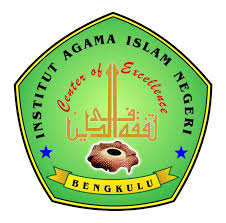 SKRIPSIDiajukan sebagai salah satu syarat untuk memperolehGelar Sarjana Ekonomi Syariah (S.E.)OLEH:HENDRA SAPUTRANIM 1516140103PROGRAM STUDI PERBANKAN SYARIAHFAKULTAS EKONOMI DAN BISNIS ISLAMINSTITUT AGAMA ISLAM NEGERI (IAIN) BENGKULUBENGKULU, 2020 M/1441 H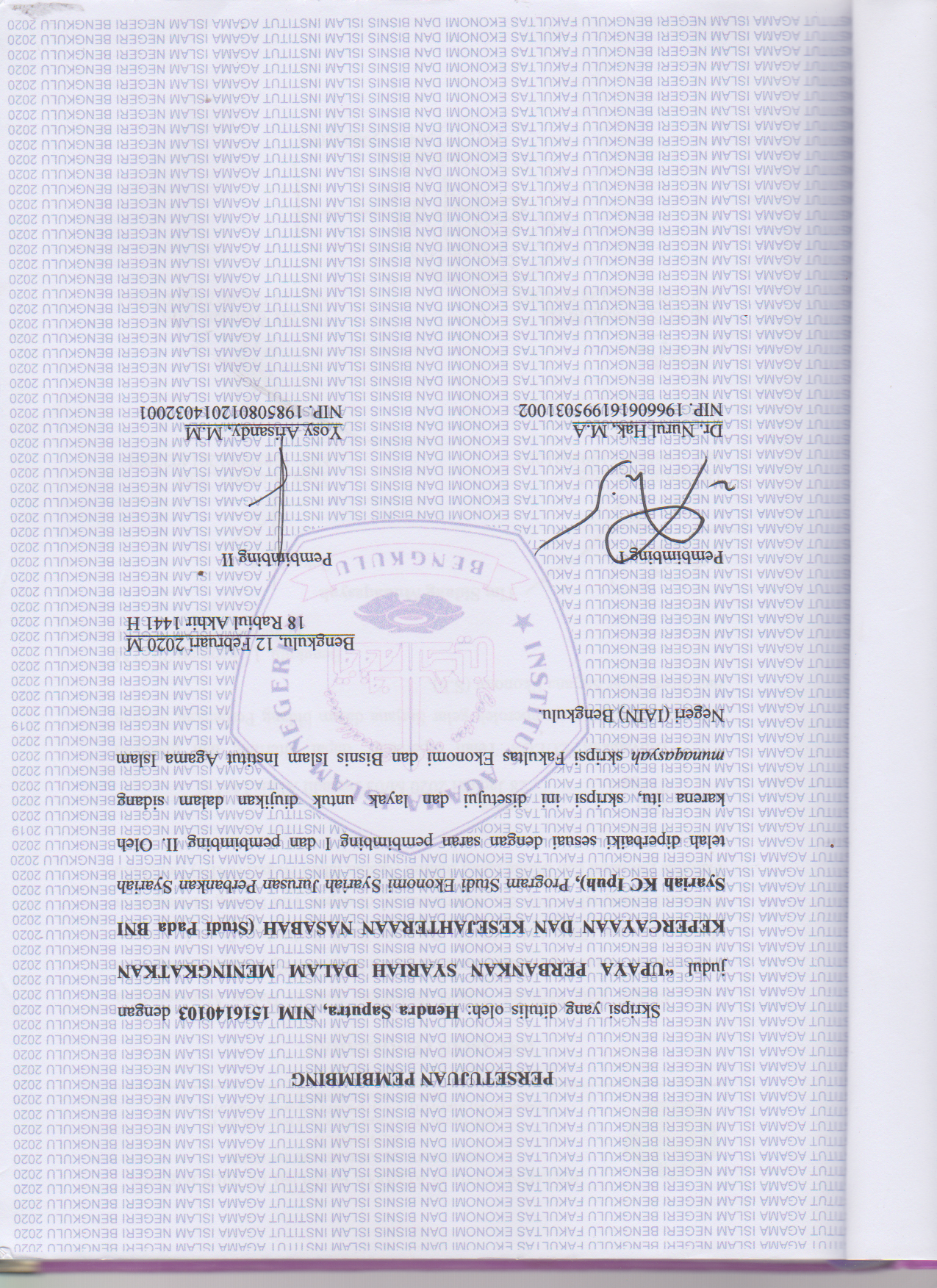 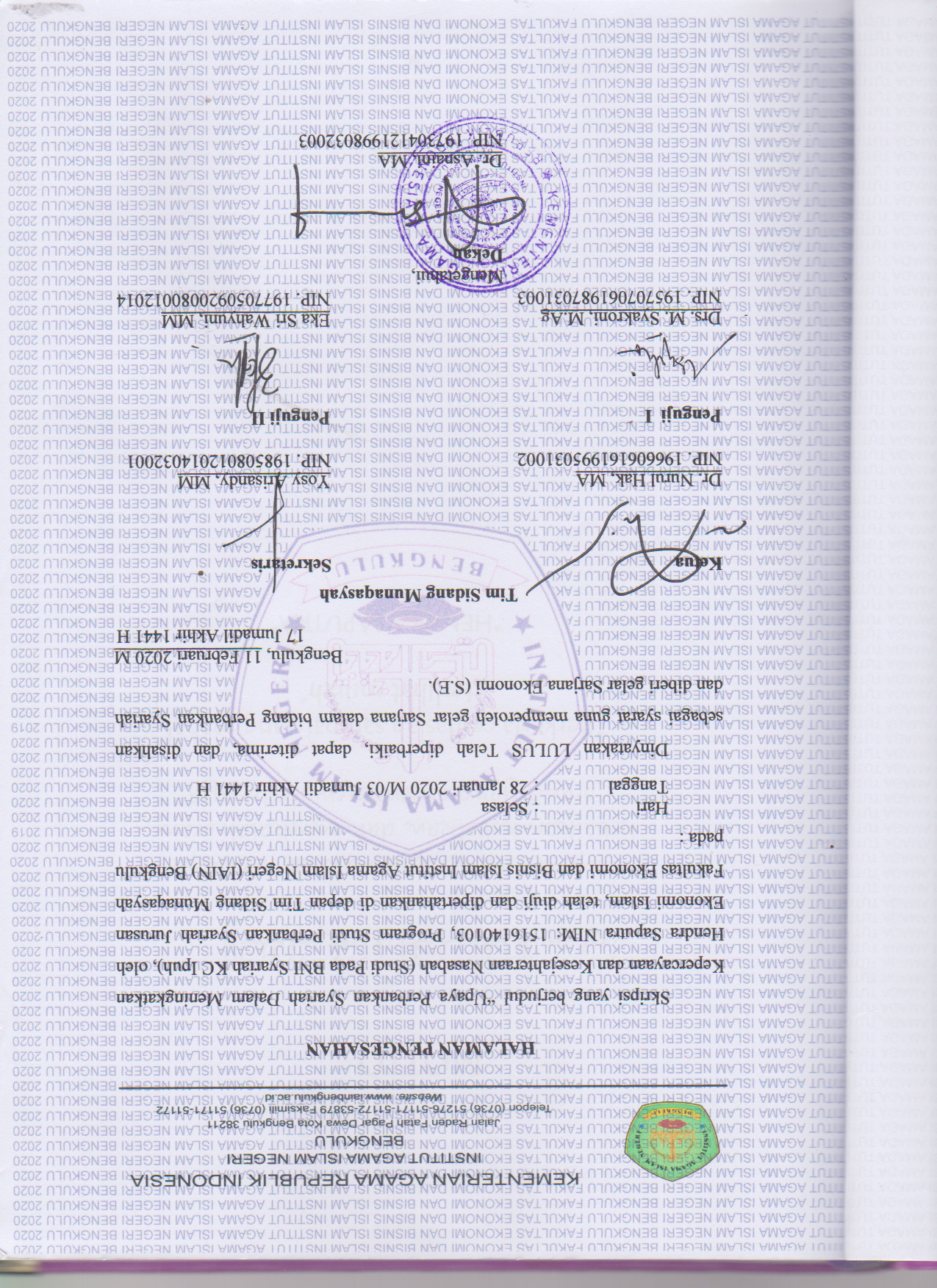 MOTTO“Mereka itu bersegera untuk mendapat kebaikan-kebaikan, dan merekalah orang-orang yang segera memperolehnya””Berkerja cerdaslah sampai yang mahal terlihat murah”“HENDRA SAPUTRA”PERSEMBAHANSkripsi ini kupersembahkan untuk:Allah SWT yang atas rahmat, hidayah, dan nikmat yang senantiasa diberikan-Nya sehingga penulis dapat menyelesaikan skripsi ini dengan lancar dan semoga berkah dan bermanfaat Aamiin.Kedua orang tuaku tercinta. Abah M.Kamal dan Ibuku Harina yang tak pernah lelah untuk menasehati, selalu mendoakan agar diberi yang terbaik, dan selalu memberikan yang terbaik tentang perjalanan kehidupan.Untuk kakak-kakakku Junaidi, Sri Murniati, Muhadi Saputra, dan Apriyanto yang selalu memberi support selama perkuliahan.Untuk upek Sismi Leni yang selalu membantu dan memberikan semangat dikala redupnya semangat dalam menyelesaikan skripsi.Temanku dari semasa kecil sampai sekarang Bripda Pendi Septiandra Member of “Njay Squad” : Mekisa Putra, Riana, Ulfa KurniaTeman-temanku Abdillah Rahmad, M. Adnin Warid, Nopriansyah Rahman, Halim Marlis EP, Doni Abdillah, Rafiq Sapiro, Putriyani, Dea Syahri, Anit Repita Deani.Teman-teman seperjuangan yang selalu kompak yang tidak bisa disebutkan satu persatu angkatan 2015 dikelas PBS. DKeluarga kelompok KKN 62 desa Sukasari tahun 2019Pahlawan tanpa tanda jasaku Dr. Nurul Hak, M.A selaku pembimbing I dan Yosi Arisandy, M.M selaku pembimbing II. Serta dosen-dosen perbankan syariah yang telah banyak memberikan bimbingan, motivasi, dan arahan dengan penuh kesabaran dan kasih sayang kepadaku dalam menyusun skripsi.Kepada BNI Syariah Ipuh yang telah bersedia menerima dan mengizinkan saya untuk melakukan penelitian dalam menyusun skripsi ini.Serta civitas Akademik IAIN Bengkulu dan Almamater tercinta yang telah menempahku.ABSTRACTSharia Banking Efforts in Increasing Customer Trust and Welfare(Study on BNI Syariah KC Ipuh)By Hendra Saputra, NIM 1516140103The purpose of this study was to determine the efforts made by BNI Syariah Ipuh branch office to increase customer trust and welfare. To express these problems in depth and thoroughly, researchers used qualitative field research methods using primary and secondary data collection techniques. The informants in this study amounted to 10 respondents. Data analysis technique used is the collection of data sources and social events. From the results of this study it was determined that BNI Syariah Ipuh branch office succeeded in gaining customer trust by increasing services that were carried out quickly, precisely, in detail and sincerely and could improve the welfare of customers well through BNI Micro 2 iB Hasanah financing provided by BNI Syariah banks so that it had an impact on increasing customer business results.Keywords: Effort, Trust, Prosperity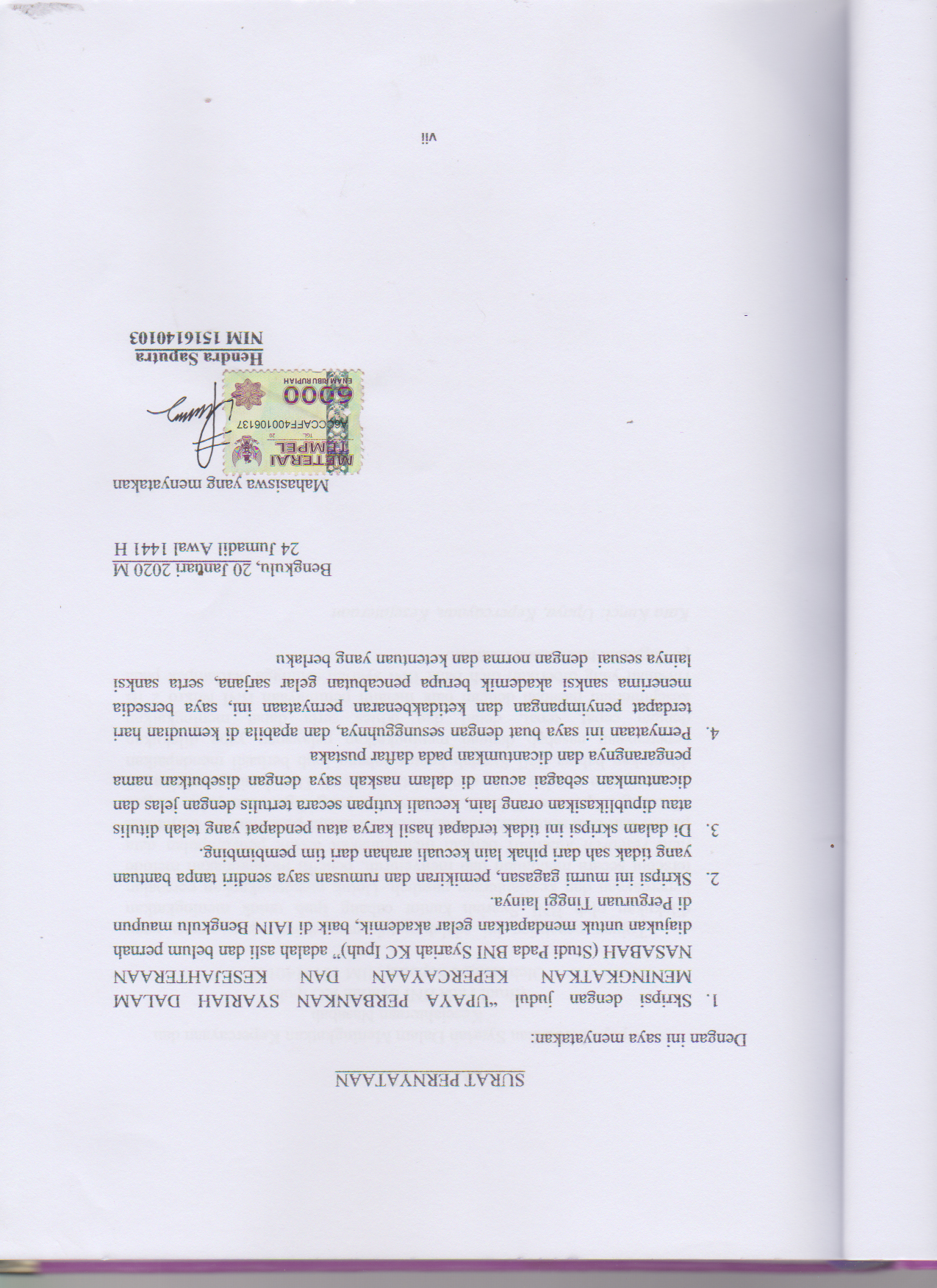 ABSTRAKUpaya Perbankan Syariah Dalam Meningkatkan Kepercayaan dan Kesejahteraan Nasabah(Studi Pada BNI Syariah KC Ipuh)Oleh Hendra Saputra, NIM 1516140103Tujuan penelitian ini adalah untuk mengetahui upaya-upaya yang dilakukan oleh BNI Syariah kantor cabang Ipuh untuk meningkatkan kepercayaan dan kesejahteraan nasabah. Untuk mengungkapkan persoalan tersebut secara mendalam dan menyeluruh, peneliti menggunakan metode field research kualitatif dengan menggunakan teknik pengumpulan data primer dan data sekunder. Adapun informan dalam penelitian ini berjumlah 10 orang responden. Tekhnik analisis data yang digunakan yaitu dengan pengumpulan sumber data dan peristiwa sosial. Dari hasil penelitian ini ditentukan bahwa BNI Syariah kantor cabang Ipuh berhasil mendapatkan kepercayaan nasabah dengan meningkatkan pelayanan yang dilakukan dengan cepat, tepat, detail dan ikhlas serta dapat meningkatkan kesejahteraan nasabah dengan baik melalui pembiayaan BNI Mikro 2 iB Hasanah yang diberikan oleh bank BNI syariah sehingga berdampak pada peningkatan hasil usaha nasabah.Kata Kunci: Upaya, Kepercayaan, KesejateraanKATA PENGANTARPuji syukur kehadirat Allah SWT atas segala nikmat dan karunianya sehingsga penulis dapat menyelesaikan skripsi yang berjudul “Upaya Perbankan Syariah Dalam Meningkatkan Kepercayaan dan Kesejahteraan Nasabah (Studi Pada BNI Syariah KC Ipuh)”. Shalawat dan salam untuk Nabi Muhammad SAW, yang telah berjuang untuk menyampaikan ajaran Islam sehingga umat Islam mendapat petunjuk ke jalan yang lurus baik didunia maupun akhirat.Penyusun skripsi ini bertujuan untuk memenuhi salah satu syarat guna untuk memperoleh gelar Sarjana Ekonomi (S.E) pada Program Studi Perbankan Syariah Jurusan Ekonomi Islam pada Fakultas Ekonomi dan Bisnis Islam Institut Agama Islam Negeri (IAIN) Bengkulu. Dalam proses penyusunan skripsi ini , penulis mendapat bantuan dari berbagai pihak. Dengan demikian penulis ingin mengucapkan rasa terima kasih kepada:Prof. Dr. H. Sirajuddin M, M.Ag, M.H, selaku Rektor IAIN Bengkulu Dr. Asnanini, MA, selaku Dekan Fakultas Ekonomi dan Bisnis Islam Institut Agama Islam Negeri (IAIN) BengkuluDesi Isnaini, MA Ketua Jurusan Ekonomi Islam Fakultas Ekonomi dan Bisnis Islam Institut Agama Islam Negeri (IAIN) BengkuluDr. Nurul Hak, MA selaku pembimbing I, yang telah memberikan bimbingan, motivasi, semangat, dan arahan dengan penuh kesabaranYosy Arisandy, MM selaku pembimbing II, yang telah memberikan bimbingan, motivasi, semangat, dan arahan dengan penuh kesabaranBapak dan Ibu dosen Fakultas Ekonomi dan Bisnis Islam IAIN Bengkulu yang telah mengajar dan membimbing serta memberikan berbagai ilmumya dengan penuh keikhalasanStaf dan Karyawan Fakultas Ekonomi dan Bisnis Islam Institut Agama Islam Negeri (IAIN) Bengkulu yang telah memberikan pelayanan dengan baik dalam hal administrasiSemua pihak yang telah membantu dalam penulisan skripsi iniDalam menyusun skripsi ini penulis menyadari akan banyak kelemahan dan kekurangan dari berbagai sisi. Oleh karena itu, penulis mengharapkan kritik dan saran yang sifatnya membangun demi kesempurnaan skripsi ini ke depan.	Bengkulu, September 2019 M	Muharam 1441 HHendra SaputraNIM 1516140103DAFTAR ISIHALAMAN JUDULHALAMAN PERSETUJUAN PEMBIMBINGHALAMAN PENGESAHANHALAMAN MOTTO	ivHALAMAN PERSEMBAHAN	vHALAMAN PERNYATAAN	viiABSTRAK	viiiABSTRACT	ixKATA PENGANTAR	xDAFTAR ISI	xiiDAFTAR LAMPIRAN	xivBAB I : PENDAHULUANLatar Belakang	1Batasan Masalah	4Rumusan Masalah	5Tujuan Penelitian	5Kegunaan Penelitian	5Penelitian Terdahulu	6Metode Penelitian	9Jenis Pendekatan Penelitian	9Waktu dan Lokasi Penelitian	10Subjek dan Objek Penelitian	10Data dan Sumber Data	11Metode Pengumpulan data	12BAB II : LANDASAN TEORIPengertian Upaya	13Perbankan Syariah	13Pengertian	13Prinsip Syariah	15Karakteristik Bank Syariah	16Peranan Bank Syariah	17Kepercayaan	19Pengertian	19Elemen Kepercayaan	23Faktor-Faktor Yang Mempengaruhi Kepercayaan	23Faktor-Faktor Yang Membentuk Kepercayaan	24Membangun Kepercayaan	27Indikator-Indikator Kepercayaan	28Kesejahteraan	28Pengertian	28Kriteria Kesejahteraan	32Hakikat Kesejahteraan	32Konsep Kesejahteraan Dalam Islam	34Nasabah	36Pengertian	36Macam-Macam  Nasabah	40Sifat-Sifat Nasabah	40BAB III : GAMBARAN UMUM OBJEK PENELITIANSejarah dan Perkembangan BNI Syariah	42Visi BNI Syariah	43Misi BNI Syariah	43Produk BNI Syariah	44BAB IV: HASIL PENELITIAN DAN PEMBAHASANDeskripsi Informan	48Upaya Meningkatkan Kepercayaan dan Kesejahteraan	48Pembahasan	60BAB V: PENUTUPKesimpulan	63Saran	63DAFTAR PUSTAKALAMPIRAN-LAMPIRANDAFTAR LAMPIRANLampiran 1	: Blangko Pengajuan JudulLampiran 2	: Surat Plagiasi JudulLampiran 3	: Bukti Menghadiri Seminar ProposalLampiran 4	: Daftar Hadir Seminar ProposalLampiran 5	: Catatan Perbaikan ProposalLampiran 6	: Halaman Pengesahan Penunjukkan Tim PembimbingLampiran 7	: Surat Penunjukan PembimbingLampiran 8	: Surat Permohonan PenelitianLampiran 9	: Surat Rekomendasi Penelitian KESBANGPOLLampiran 10	: Pedoman WawancaraLampiran 11 : Surat Keterangan Selesai PenelitianLampiran 12	: Lembar Bimbingan Skripsi, Pembmbing I dan Pembimbing IILampiran 13 : Surat Pernyataan PlagiasiLampiran 14 : DokumentasiBAB IPENDAHULUANLatar Belakang MasalahDewasa ini persaingan antar perusahaan dalam merebut dan mempertahankan pangsa pasar kian meningkat. Untuk menghadapi persaingan ini, setiap perusahaan dituntut untuk menemukan dan membangun sistem manajemen yang mampu secara profesional meretensi para pelanggannya. Salah satu upaya perusahaan dalam mempertahankan pelanggan adalah melalui berbagai bentuk interaksi yang memungkinkan perusahaan secara efektif mengelola hubungan dengan pelanggan.Undang-Undang No. 10 Tahun 1998 tentang Perbankan, mendeﬁnisikan bank sebagai badan usaha yang menghimpun dana dari masyarakat dalam bentuk simpanan dan menyalurkannya kepada masyarakat, dalam bentuk kredit dan atau bentuk-bentuk lainnya dalam rangka meningkatkan taraf hidup rakyat banyak.Bank syariah merupakan fenomena baru dalam dunia ekonomi modern. Kemunculannya seiring dengan upaya yang dilakukan oleh para pakar Islam untuk mendukung ekonomi Islam yang diyakini akan dapat mengganti dan memperbaiki sistem ekonomi konvensional yang berbasis bunga. Prinsip syariah adalah aturan perjanjian berdasarkan hukum Islam antara pihak bank dan pihak lain untuk penyimpanan dana dan pembiayaan kegiatan usaha berdasarkan syariat Islam.Bank syariah adalah bank yang beroperasi dengan tidak mengandalkan pada bunga. Bank syariah merupakan lembaga keuangan perbankan yang operasional dan produknya dikembangkan berlandaskan pada Al-Qur’an dan Hadist Nabi Saw.Permintaan masyarakat di Indonesia dalam jasa perbankan syariah yang semakin meningkat mendorong para pelaku bisnis perbankan untuk membuka bank yang didasarkan pada prinsip syariah. Adanya perbankan syariah di Indonesia dipelopori oleh berdirinya Bank Muamalat Indonesia yang diprakarsai oleh Majelis Ulama Indonesia (MUI) dengan tujuan mengakomodir berbagai aspirasi dan pendapat di masyarakat terutama masyarakat Islam yang banyak berpendapat bahwa bunga bank itu haram karena termasuk riba.Dasar utama kegiatan perbankan adalah kepercayaan (trust), baik dalam penghimpun dana maupun penyaluran dana. Masyarakat akan mau menyimpan dana-dananya di perbankan apabila dilandasi kepercayaan. Dalam fungsi ini akan di bangun kepercayaan baik dari pihak penyimpan dana maupun dari pihak bank dan kepercayaan ini akan terus berlanjut kepada pihak debitor. Kepercayaan ini penting dibangun karena dalam keadaan ini semua pihak ingin merasa diuntungkan baik dari segi penyimpanan dana, penampung dana maupun penerima penyaluran dana tersebut. Dengan kata lain, semakin tinggi kepercayaan masyarakat maka semakin tinggi pula dana pihak ketiga yang akan masuk pada bank tersebut. Keberadaan perbankan syariah diharapkan dapat mendorong perkembangan perekonomian suatu negara yang dimana salah tujuan dan fungsi perbankan syariah dalam perekonomian adalah meningkatkan kemakmuran ekonomi yang meluas.Berdasarkan observasi awal yang dilakukan pada tanggal 12 April 2019 dengan Direktur BNI Syariah KC Ipuh yang bernama Dedi Putra bahwasannya BNI Syariah kantor cabang Ipuh ini sebagian masyarakat yang telah mengerti akan lembaga keuangan syariah mulai datang untuk bertransaksi. Untuk produk pembiayaan hanya ada pembiayaan produktif karena lembaga ini adalah usaha bersifat mikro. Produk Mikro 2 iB Hasanah memberikan solusi keperluan pembiayaan untuk memenuhi kebutuhan modal kerja, investasi, dan konsumtif dengan plafond pembiayaan Rp 5 juta s/d Rp 50 juta. Dalam beberapa tahun terakhir ini sudah mulai masyarakat mengajukan pembiayaan untuk usaha baik itu usaha dalam perdagangan maupun usaha dalam bertani. Dalam pengajuan dana tersebut jika di persentasekan antara usaha dagang ataupun usaha tani itu hampir sama rata. Akan tetapi meskipun demikian kami dari pihak bank tentu banyak pertimbangan sebelum pencairan dana terutama apakah usaha yang dijalankan tersebut sesuai dengan ketentuan syariah ataupun sebaliknya.Peneliti juga mewawancarai dengan salah satu seorang petani yang merupakan nasabah BNI Syariah KC Ipuh yang bernama Reni Susilawati, “sebelum kami melakukan pengajuan dana pada pihak BNI Syariah ekonomi kami hanya secukupnya saja dan setelah kami mencoba untuk melakukan pengajuan dana tersebut pada BNI syariah banyak terjadi perubahan pada ekonomi kami. Yang mana biasanya kami hanya dapat untuk makan dan jajan anak-anak tetapi sekarang alhamdulillah sudah dapat untuk menyisihkan sedikit uang untuk biaya anak dimasa depan”.Berdasarkan hasil observasi awal diatas peneliti tertarik untuk meneliti lebih lanjut dengan mengangkat judul “UPAYA PERBANKAN SYARIAH DALAM MENINGKATKAN KEPERCAYAAN DAN KESEJAHTERAAN NASABAH (Studi Pada BNI Syariah KC Ipuh)”.Batasan MasalahUntuk mengarahkan penelitian dan menghindari perluasan masalah sebagai dampak luasnya ruang lingkup objek yang akan dikaji dan agar penelitian ini lebih mengarah dan tidak menyimpang dari permasalahan yang diteliti serta tujuan yang dicapai, maka penulis membatasi masalah pada nasabah bank BNI Syariah kantor cabang Ipuh yang dimaksud dalam skripsi ini adalah nasabah pembiayaan usaha BNI Mikro 2 iB Hasanah.Rumusan MasalahBagaimanakah upaya perbankan syariah dalam meningkatkan kepercayaan nasabah?Bagaimanakah upaya perbankan syariah dalam meningkatkan kesejahteraan nasabah?Tujuan PenelitianUntuk mengetahui upaya perbankan syariah dalam meningkatkan kepercayaan nasabahUntuk mengetahui upaya perbankan syariah dalam meningkatkan kesejahteraan nasabahKegunaan PenelitianKegunaan teoritisMenjadi acuan bagi Bank Negara Indonesia syariah kantor cabang Ipuh untuk dapat mengoptimalkan dalam menerapkan strategi dan dapat meyakinkan masyarakat untuk selalu bertransaksi pada bank syariah serta menjadi tambahan pengetahuan bagi para pembisnis yang belum bisa mendapatkan member konsumen.Kegunaan praktisSebagai masukan dan menambah ilmu pengetahuan tentang perbankan syariah serta teknik dan strategi yang digunakan dalam perbankan syariah agar dapat selalu melakukan transaksi ekonomi yang sesuai dengan ketentuan agama Islam, dan memberikan masukan dan informasi kepada pihak perbankan syariah untuk dapat meningkatkan jumlah nasabah serta meyakinkannya.Penelitian TerdahuluJurnal Internasional yang ditulis oleh Ikhwanuddin Harahap yang berjudul Peranan Perbankan Syariah Dalam Upaya Peningkatan Kesejahteraan Masyarakat. Terdapat  hubungan  antara  perbankan  syariah  dengan  perekonomian  suatu negara. Namun memang masih harus dioptimalkan dalam berbagai aspek kehidupan masyarakat. Keberadaan perbankan syariah sebagai sumber pendanaan berbagai kegiatan produktif masyarakat sangat vital. Semakin baik fungsi  dan  pelaksanaan  operasional  perbankan  syariah  dalam  suatu  negara maka semakin besar pula kontribusinya terhadap pertumbuhan perekonomian suatu negara. Perbankan syariah menerapkan prinsip-prinsip keuangan Islam yang tepat untuk mewujudkan financial inclusion dan mendorong tingkat pemerataan dalam meningkatkan pertumbuhan nasional serta kesejahteraan bersama. Dengan prinsip-prinsip fundamental  berdasarkan  ajaran  agama  Islam,  sebenarnya  perbankan  syariah sangat mungkin menjadi cara untuk meningkatkan kesejahteraan masyarakat. Dengan dilarangnya berbagai praktik  yang dapat merugikan masyarakat maka sebenarnya  semakin  besar  peluang  terciptanya  perekonomian  yang  sehat dan positif. Model pembiayaan untuk usaha produktif memang sudah berjalan, namun sangat disayangkan karena ternyata modal pembiyaan yang diberikan oleh bank syariah lebih banyak digunakan untuk kegiatan yang sifatnya konsumtif. Padahal jika dimanfaatkan untuk usaha produktif akan dapat meningkatkan kesejahteraan.Perbedaan peneliti dengan penulis yaitu pada metode penelitian dan objek penelitiannya, sedangkan persamaannya adalah bagaimana cara bank syariah menyikapi dan mengatasi agar dapat membantu angka perekonomian masyarakat itu sendiri menjadi lebih meningkat dan lebih maju sehingga tidak terjadinya penambahan angka kemiskinan. Jurnal Ilmiah yang ditulis oleh Muhammad Izzul Haq dan Arin Mamlakah Kalamika yang berjudul Kesejahteraan Nasabah Perbankan Syariah Di Daerah Istimewa Yogyakarta. Pertumbuhan bank syariah sampai dengan sekarang tidak lebih mencapai angka 5%, di tengah kondisi masyarakat Indonesia yang mayoritas beragama Islam. Dilihat dalam perspektif nasabah diakarenakan mereka belum memenuhi kaidah-kaidah kesejahteraan yang terintegrasi. Artinya dalam hal ini yang berkaitan dengan pemenuhan nilai spiritualitas  masih  belum mengakomodir sisi spiritualitas yang katanya nir-riba. Faktor pemenuhan kesejahteraan yang sementara ini ada dan mengakomodir nasabah hanyalah kalkulasi tujuan yang tidak lain hanya berupa pemenuhan pelayanan yang baik bagi nasabah syariah dibanding bank konvensional seperti tidak perlu mengantri dan tidak adanya pemotongan biaya administrasi semata.Yang membedakan peneliti dengan penulis adalah dimana mereka lebih membahas tentang kalkulasi tujuan antara perbankan syariah dan bank konvensional yang masih sedikit diketahui oleh masyarakat sehingga peminat bank syariah lebih sedikit dari pada bank konvensional. Sedangkan persamaannya yaitu terletak pada metodologi penelitianya dan sama-sama membahas kesejahteraan nasabah.Redo Pebriansyah, Strategi Pemasaran Produk Tabungan Wadiah Pasar Panorama PT BPRS Safir Bengkulu Dalam Meningkatkan Kesejahteraan Para Pedagang Pasar Tradisional. Kajian ini untuk mengukur kesejahteraan para pedagang yang telah menjadi nasabah bank syariah sesudah dan sebelum menjadi nasabah. Nasabah mengalami sedikit ada perubahan dari sebelum menjadi nasabah bank syariah yaitu bisa menjalankan usahanya dikarenakan modal yang berputar menjadi sektor riil. Akan tetapi dalam strategi pemasarannya tidak sesuai dengan teori seharusnya pihak bank yang harus menjemput sektoran perbulan akan tetapi nasabah mengantarkan langsung kepada pihak bank dikarenakan alasan nasabah yang tidak mau uangnya dihilangkan karena takut bukan pihak bank yang menjemput uangnya tersebut.Perbedaannya yaitu peneliti yang sebelumnya membahas mengenai bagaimana strategi yang diberikan kepada nasabah melalui tabungan wadiah untuk mensejahterakan nasabahnya yang melakukan usaha mikro yang ada di pasar panorama kota Bengkulu, sedangkan penulis meneliti tentang bagaimana upaya yang dilakukan oleh bank syariah untuk membangun kepercayaan dari nasabah dan menciptakan kesejahteraan bagi nasabahnya.Metode PenelitianJenis dan Pendekatan PenelitianPenelitian yang dilakukan adalah penelitian lapangan dengan menggunakan metode field research deskriptif kualitatif dengan menggunakan tekhnik pengumpulan data primer dan data sekunder, karena tujuan dari penelitian adalah untuk mengetahui bagaimana perbankan syariah untuk mendapatkan kepercayaan dari nasabah dan membuatnya menjadi lebih sejahtera.Penelitian kualitatif menggunakan lingkungan alamiah sebagai sumber data, peristiwa-peristiwa yang terjadi dalam suatu situasi sosial merupakan kajian utama dalam penelitian kualitatif. Peneliti melakukan penelitian dengan cara penelitian lapangan untuk memahami dan mempelajari situasi mendalam mencakup keseluruhan yang terjadi di lapangan. Adapun studi yang dilakukan pada waktu interaksi berlangsung ditempat kejadian, peneliti mengamati, mencatat, bertanya, menggali sumber erat hubungannya dengan peristiwa yang terjadi saat itu, kemudian disusun untuk mengamati yang pada dasarnya semua itu tidak terlepas dari konteks lingkungan dimana penelitian tersebut berlangsung.Waktu Dan Lokasi PenelitianPenelitian ini dilakukan dari tanggal 12 April 2019 sampai dengan selesai dan lokasi penelitian ini pada BNI Syariah kantor cabang Ipuh Jl. Lintas Barat Desa Pulai Payung, Kab. Mukomuko, Bengkulu.Subjek dan Objek PenelitianSubjek Penelitian/Informan PenelitianInforman penelitian merupakan subjek yang memberian informasi tentang fenomena-fenomena dan situasi sosial yang berlangsung di lapangan. Pemilihan informan diambil dengan melakukan tanya jawab secara langsung kepada karyawan-karyawan bank BNI Syariah kantor cabang Ipuh.Subjek dalam penelitian ini yaitu Direktur dan karyawan bank BNI syariah kantor cabang Ipuh.Objek PenelitianSedangkan objek penelitian ini adalah memberikan penjelasan bagaimana bank BNI Syariah kantor cabang Ipuh untuk mendapatkan kepercayaan dari nasabah dan membuatnya menjadi lebih sejahtera.Data dan Sumber DataUntuk memperoleh data yang objektif dan valid, data yang dikumpulkan adalah berupa data kualitatif yang terdiri dari dan sejumlah data primer dan data sekunder, yaitu:Data PrimerData primer adalah data yang diperoleh langsung dari sumbernya dan dicatat untuk pertama kalinya. Sumber sata primer yang diambil dari perusahaan ini meliputi visi dan misi perusahaan (profile perusahaan), sumber lisan, dan hasil wawancara.Data SekunderData sekunder adalah data yang bukan diusahakan sendiri pengumpulanya oleh peneliti, yaitu sumber yang diperoleh secara tidak langsung kepada pengumpul data berupa arsip, jurnal, artikel, paper, dan makalah-makalah yang berhubungan dengan objek penelitian. Data ini juga didapat dari hasil membaca buku atau literatur-literatur pendukung lainnya, buletin atau brosur-brosur mengenai perbankan syariah, buku-buku perbankan syariah, dan lain sebagainya.Metode Pengumpulan DataObservasiPeneliti mengamati secara langsung maupun tidak langsung gejala-gejala yang terjadi pada perusahaan BNI Syariah kantor cabang Ipuh.WawancaraPeneliti berusaha mendapatkan informasi tentang permasalahan yang terjadi pada objek dengan tatap muka secara langsung kepada pihak perusahaan  secara mendalamDokumentasiDimana peneliti mengumpulkan data dengan berusaha mencari data yang bersumber dari arsip dan dokumen baik dalam bentuk tertulis maupun tidak tertulis dan sumber lain yang selaras dengan permasalahan dalam penelitian.BAB IIKAJIAN TEORIPengertian UpayaDalam kamus Kamus Besar Bahasa Indonesia (KBBI) bahwa kata upaya bermakna suatu usaha, akal, atau ikhtiar untuk mencapai suatu maksud, memecahkan persoalan, dan mencari jalan keluar. Dalam kamus etismologi bahasa Indonesia kata upaya memiliki arti yaitu yang di dekati atau pendekatan untuk mencapai suatu tujuan.Berdasarkan uraian diatas peneliti dapat menyimpulkan bahwa kata upaya dapat memiliki kesamaan arti dengan kata usaha, dan demikian dengan kata ikhtiar, dan upaya yang dilakukan dalam rangka mencapai suatu maksud, memecahkan persoalan, dan mencari jalan keluar agar semua permasalahan yang ada dapat terselesaikan dengan baik dan dapat mencapai tujuan yang diharapkan. Upaya disini maksudnya sebagai usaha dari BNI Syariah Kantor Cabang Ipuh untuk selalu mendapatkan kepercayaan dan mesuksekan ekonomi nasabah.Perbankan SyariahPengertianPerbankan syariah merupakan suatu sistem perbankan yang di dasarkan pada hukum Islam, dimana timbulnya sistem perbankan syariah ini didasari oleh larangan dalam ajaran agama islam untuk tidak memungut bunga dalam meminjam uang atau modal atau yang biasa disebut dengan riba. Disamping itu juga adanya larangan untuk usaha-usaha yang dikategorikan haram seperti usaha hiburan diskotik, usaha produksi makanan atau minuman haram dan usaha lainnya yang tidak Islami dan lain-lain yang dalam sistem perbankan konvensional diperbolehkan atau tidak dipermasalahkan.Bank syariah adalah bank yang beroperasi dengan tidak mengandalkan pada bunga. Bank Islam adalah lembaga atau perbankan yang operasional dan produknya dikembangkan dan berlandaskan pada Al-Quran dan Hadis Nabi Saw. Atau dengan kata lain, bank Islam adalah lembaga keuangan yang usaha pokoknya memberikan pembiayaan dan jasa-jasa lainnya dalam lalu lintas pembayaran serta peredaran uang yang pengoperasiannya disesuaikan dengan prinsip syariat Islam. Antonio dan Perwataatmadja membedakan menjadi dua pengertian, yaitu Bank Islam dan Bank yang beroperasi dengan prinsip syariah Islam. Bank Islam adalah (1) bank yang beroperasi sesuai dengan prinsip-prinsip syariah Islam. (2) adalah bank yang tata cara beroperasiya mengacu kepada kentuan-ketentuan Al-Quran dan Hadis. Sementara bank yang beroperasi sesuai prinsip syariah Islam adalah bank yang dalam operasinya itu mengikuti ketentuan-ketentuan syariah Islam, khususnya yang menyangkut tata cara bermuamalat secara Islam.Bank syariah adalah bank yang menjalankan kegiatan usahanya berdasarkan prinsip-prinsip syariah dan menurut jenisnya terdiri atas Bank Umum Syariah (BUS), Unit Usaha Syariah (UUS), dan Bank Pembiayaan Rakyat Syariah (BPRS).Menurut Undang-Undang Republik Indonesia Nomor 21 Tahun 2008 tentang Perbankan Syariah pada Bab 1 Pasal 1 dan Ayat 7 disebutkan bahwa Bank Syariah adalah bank yang menjalankan kegiatan usahanya berdasarkan prinsip syariah dan menurut jenisnya terdiri atas Bank Umum Syariah dan Bank Pembiayaan Rakyat Syariah.Sudarsono berpendapat bahwa yang dimaksud dengan bank syariah adalah ialah lembaga keuangan yang usaha pokoknya memberikan kredit dan jasa-jasa lainnya dalam lalu lintas pembayaran serta peredaran uang yang beroperasi pada prinsip-prinsip syariah.Prinsip SyariahPada prinsipnya konsep dalam ekonomi syariah adalah berlandaskan pada aturan dasar yaitu berat sama-sama dipikul dan ringan sama-sama dijinjing. Menurut Undang-Undang Nomor 10 Tahun 1998 tentang perubahan atas Undang-Undang Nomor 7 Tahun 1992 tentang Perbankan pada Bab 1 dan Pasal 1 serta Ayat 13 dijelaskan bahwa, Prinsip syariah adalah aturan perjanjian berdasarkan hukum Islam antara pihak bank dengan pihak lain untuk menyimpan dana atau pembiayaan kegiatan usaha atau kegiatan lainnya yang dinyatakan sesuai dengan syariah, antara lain pembiayaan berdasarkan prinsip bagi hasil (mudharabah),  pembiayaan berdasarkan prinsip penyertaan modal (musharakah), prinsip jual beli barang dengan memperoleh keuntungan (murabahah), atau dengan adanya pilihan pemindahan kepemilikan atas barang yang disewa dari pihak bank oleh pihak lain (ijarah wa iqtina).Menurut Boesono paling tidak ada tiga prinsip dalam operasional bank syariah yang berbeda dengan bank konvensional, terutama dalam pelayanan terhadap nasabah yang harus dijaga oleh para bankir, yaitu:Prinsip keadilan, yakni imbalan atas dasar prinsip bagi hasil dan margin keuntungan ditetapkan atas kesepakatan bersama antara bank dan nasabah.Prinsip kesetaraan, yakni nasabah penyimpan dana , pengguna dana, dan bank memiliki hak, kewajiban, beban resiko, dan keuntungan yang berimbang.Prinsip ketentraman, yakni bahwa produk bank syariah mengikuti prinsip dan kaidah muamalah Islam (bebas riba dan menerapkan zakat harta).Karakteristik Bank syariahBank syariah ialah bank yang berasaskan, antara lain pada asas kemitraan, keadilan, transparansi, dan universal serta melakukan kegiatan usaha perbankan berdasarkan prinsip syariah. Kegiatan bank syariah merupakan implementasi dari prinsip ekonomi islam dengan karakteristik, antara lain sebagai berikut:Pelarangan riba dalam berbagai bentuknyaTidak mengenal konsep nilai waktu dari uang (time value of money)Konsep uang sebagai alat tukar bukan sebagai komoditasTidak diperkenankan melakukan kegiatan yang bersifat spekulatifTidak diperkenankan menggunakan dua harga untuk satu barangTidak diperkenankan dua transaksi dalam satu akadBank syariah beroperasi atas dasar konsep bagi hasil. Bank syariah tidak menggunakan bunga sebagai alat untuk memperoleh pendapatan maupun membebankan bunga atas penggunaan dana dan pinjaman karena bunga merupakan riba yang diharamkan.Peranan Bank SyariahSecara khusus peranan bank syariah secara nyata dapat terwujud dalam sapek-aspek berikut:Menjadi perekat nasionalisme baru, artinya bank syariah dapat menjadi fasilitator aktif bagi terbentuknya jaringan usaha ekonomi kerakyatan.Memberdayakan ekonomi umat dan beroperasi secara transparansi, artinya pengelolaan bank syariah harus didasarkan pada visi ekonomi kerakyatan, dan upaya ini terwujud jika ada mekanisme operasi yang transparansi.Memberikan return yang lebih baik, artinya investasi di bank syariah tidak memberikan janji yang pasti mengenai return (keuntungan) yang diberikan kepada investor. Oleh karena itu, bank syariah harus mampu memberikan keuntungan yang lebih baik dibandingkan dengan bank konvensional.Mendorong penurunan spekulasi di pasar keuangan, artinya bank syariah mendorong terjadinya transaksi produktif dari dana masyarakat.Mendorong pemerataan pendapatan, artinya bank syariah bukan hanya mengumpulkan dana pihak ketiga, namun dapat mengumpulkan dana Zakat, Infaq, dan Shadaqah (ZIS). Dana ZIS dapat disalurkan melalui pembiayaan qardhul hasan sehingga dapat mendorong pertumbuhan ekonomi.Peningkatan efeisiensi mobilisasi dana, artinya adanya produk al-mudharabah al-muqayyadah, berarti terjadi kebebasan bank untuk melakukan investasi atas dana yang diserahkan oleh investor, maka bank syariah sebagai financial arranger, bank memperoleh komisi atau bagi hasil, bukan karena spread bunga.Uswah hasanah implementasi moral dalam penyelenggaraan usaha bank. Salah satu sebab terjadinya krisis adalah terjadinya korupsi, kolusi, dan nepotisme. Bank syariah karena sifatnya sebagai bank berdasarkan prinsip syariah wajib memposisikan diri sebagai uswatun hasanah dalam implementasi moral dan etika bisnis yang benar atau melaksanakan etika dan moral agama dalam aktivitas ekonomi.Kepercayaan Pengertian Kepercayaan adalah faktor penting dalam membangun komitmen antara perusahaan dan pelanggan. Kepercayaan akan terjadi pada suatu kelompok bila suatu tindakan kelompok lain akan memberikan hasil positif baginya.Kepercayaan merupakan suatu hal yang penting bagi sebuah komitmen atau janji, dan komitmen hanya dapat direalisasikan jika suatu saat berarti. Kepercayaan ada jika para pelanggan percaya bahwa penyedia layanan jasa tersebut dapat dipercaya dan mempunyai derajat integritas yang tinggi. Kepercayaan pelanggan adalah semua pengetahuan yang dimiliki pelanggan dan semua kesimpulan yang dibuat pelanggan tentang objek, atribut, dan manfaat.Tumbul et al berpendapat bahwa sifat dari sebuah hubungan yang dekat adalah adanya kondisi yang lebih stabil, lebih mudah untuk saling memprediksi perilaku partner dan usia dari sebuah hubungan sehingga konsumen menjadi enggan untuk berganti menyedia produk. Determinan hubungan yang dekat adalah kepercayaan.Menurut Luarn dan Lin kepercayaan adalah sejumlah keyakinan spesifik terhadap integritas (kejujuran pihak yang dipercaya dan kemampuan menempati janji), benevolence (perhatian dan motivasi yang dipercaya untuk bertindak sesuai dengan kepentingan yang mempercayai mereka), competency (kemampuan pihak yang dipercaya untuk melaksanakan kebutuhan yang mempercayainya) dan predictubilty (konsistensi perilaku pihak yang dipercayai). Menurut Morgan dan Hunt, kepercayaan adalah variabel kunci dalam mengembangkan keinginan yang tahan lama untuk terus mempertahankan hubungan jangka panjang.Menurut Mukherjee dan Nath kepercayaan dapat diukur melalui technology, orientation, reputation, dan perceived risk. Sehingga indikator yang dipakai untuk mengukur kepercayaan adalah technology orientation, reputation, dan perceived risk:Technology orientationBesarnya kepercayaan konsumen terhadap system elektronik berkaitan dengan besarnya kepercayaan mereka terhadap online banking. Ketika konsumen memperkirakan faktor kepercayaan, beberapa kepercayaan muncul dalam fikiran mereka dan salah satu persoalan tersebut adalah kesesuaian kemampuan dari system elekronik tersebut dengan harapan konsumen.Konsumen menggunakan beberapa ukuran seperti kecepatan akses, apakah jaringan dapat dipercaya, system navigasi untuk mengevaluasi interaksi-interaksi elektronik. Orientasi konsumen terhadap tekhnologi dari komunikasi elektronik seringkali mewakili kepercayaan mereka dalam penggunaan tekhnologi/cash deposit mechine sehingga technology orientation merupakan indikator kepercayaan.Reputation Reputasi merupakan keseluruhan kualitas atau karakter yang dapat dilihat atau dinilai secara umum oleh masyarakat. Ketika konsumen memperoleh informasi dalam e-banking, mereka akan mempertimbangkan reputasi bank tersebut dimana reputasi faktor yang sangat penting dari kepercayaan.perceived risk.Besarnya resepsi konsumen mengenai konsumen resiko mempengaruhi besarnya kepercayaan mereka terhadap e-banking  dan system e-banking tersebut sehingga ketika menggunakan elektronik bank tersebut, konsumen sering menganggap bahwa ada resiko yang tinggi walaupun resiko tersebut rendah. Dari penjelasan ini dapat disimpulkan bahwa perceived risk dapat digunakan untuk mengukur kepercayaan.Dasar utama bisnis perbankan adalah kepercayaan (trust) baik dalam penghimpunan dana maupun penyaluran dana. Menurut Barnes bahwa “kepercayaan adalah keyakinan bahwa seseorang menemukan apa yang diinginkan para mitra pertukaran. Kepercayaan melibatkan kesediaan seseorang untuk bertingkah laku tertentu karena keyakinan bahwa mitranya akan memberikan apa yang diharapkan dan suatu harapan yang umum dimiliki seseorang bahwa kata, janji atau pernyataan orang lain dapat dipercaya”. Barnes menjelaskan beberapa elemen penting dari kepercayaan adalah sebagai berikut:Kepercayaan merupakan perkembangan dari pengalaman dan tindakan dimasa lalu watak yang diharapkan dari mitra seperti dapat dipercaya dan dapat di andalkan. Kepercayaan melibatkan kesediaan untuk menempatkan diri dalam resiko.Kepercayaan melibatkan perasaan aman dan yakin pada mitra.Dalam hal ini kepercayaan akan memberikan keyakinan kepada nasabah akan kesenangannya menggunakan fasilitas dan pelayanan yang diberikan, sehingga nasabah semakin percaya kepada produk yang digunakannya berkualitas tinggi, maka ia akan semakin percaya pada bank bersangkutan. Dalam dunia perbankan faktor kepercayaan mempunyai faktor utama dalam meningkatkan dana pihak ketiga, apa bila bank tersebut sudah tidak mendapatkan kepercayaan maka akan banyak nasabah pada saat bersamaan menarik dananya dari bank tersebut.Elemen KepercayaanMenurut Kusmayadi, elemen penting dari kepercayaan antara lain adalah sebagai berikut:Kepercayaan merupakan perkembangan dari pengalaman dan dapat diandalkan.Kepercayaan melibatkan kesediaan untuk menempatkan diri dalam resikoKepercayaan melibatkan perasaan aman dan yakin pada diri mitra.Faktor-Faktor yang Mempengaruhi Kepercayaan Adapun faktor-faktor yang mempengaruhi kepercayaan menurut Job dan Putnam, ada dua yaitu: Faktor rasionalFaktor rasional bersifat strategis dan kalkulatif dengan kata lain orang dapat dipercaya karena memiliki keahlian khusus atau memiliki jabatan profesional. Orang yang memberikan kepercayaan dapat memperkirakan apakah orang yang mendapat kepercayaan dapat melaksanakan tuntutan kepercayaan tersebut. Pandangan bahwa munculnya kepercayaan pada umumnya dari faktor rasional dan asumsi bahwa untuk memberi kepercayaan kepada orang lain harus terlebih dahulu mendapat informasi atau pengetahuan tentangnya. Faktor relasionalFaktor relasional disebut juga faktor afektif atau moralistis. Kepercayaan relasional berakar melalui etika yang baik, dan berbasis pada kebaikan seseorang. Kepercayaan relasional memiliki dasar nilai yang disepakati suatu komunitas, gerak hati, dan kepentingan bersama. Komunitas memiliki pertimbangan sebelum memberikan kepercayaan dan sebuah perubahan tidak dibebankan pada satu orang saja. Teori relasional mengatakan kepercayaan merupakan hal yang terkondisi melalui budaya dan pengalaman, keyakinan mengenai orang yang dapat bekerja di institusi politik.Faktor-Faktor yang Membentuk Kepercayaan Menurut Mayer faktor yang membentuk kepercayaan seseorang terhadap yang lain ada tiga yaitu: KemampuanKepercayaan adalah ranah khusus, sehingga individu membutuhkan keyakinan akan seberapa baik seseorang mempelihatkan performanya. Faktor pengalaman dan pembuktian performanya akan mendasari munculnya kepercayaan orang lain terhadap individu. Kim menyatakan bahwa ability meliputi kompetensi, pengalaman, pengesahan institusional, dan kemampuam dalam ilmu pengetahuan. Integritas Integritas terlihat dari konsistensi antara ucapan dan perbuatan dengan nilai-nilai diri seseorang. Kejujuran saja tidak cukup untuk menjelaskan tentang integritas, namun integritas memerlukan keteguhan hati dalam menerima tekanan. Kim mengemukakan bahwa integritas dapat dilihat dari sudut kewajaran (fairness), pemenuhan (fulfillment), kesetiaan (loyalty), keterus-terangan (honestly), keterkaitan (dependability), dan kehandalan (reliabilty).Kebaikan hati Kebaikan hati berkaitan dengan niat. Ada ketertarikan dalam diri seseorang ketika berinteraksi dengan orang lain. Hal tersebut akan mengarahkannya untuk memikirkan orang tersebut dan memberikan intense untuk percaya atau tidak dengan orang tersebut.Adapun faktor lain yang dpat memberikan kontribusi bagi terbentuknya kepercayaan yaitu:Shard valueNilai-nilai merupakan hal yang mendasar untuk mengembangkan kepercayaan. Pihak-pihak dalam relatonship yang memiliki perilaku, tujuan, dan kebijakan yang sama mempengaruhi kemampuan untuk mengembangkan kepercayaan. Pihak-pihak yang terlibat sulit untuk dipercaya apabila ide masing-masing pihak tidak konsisten.Interpendance Ketergantungan pada pihak lain mengimplikasikan kerentanan. Untuk mengurangi resiko, pihak yang tidak dipercaya akan membina relationship dengan pihak yang dipercaya.Quality communicationKomunikasi yang terbuka dan teratur, apakah formal ataupun informal, dapat meluruskan harapan, memecahkan persoalan, dan membedakan ketidakpastian dalam pertukaran. Komunikasi yang dilakukan untuk menghasilkan kepercayaan harus dilakukan secara teratur dan berkualitas tinggi atau dengan kata lain harus relevan, tepat waktu, dan reliable. Nonopportunistik behaviorBerperilaku secara opporturnitis adalah dasar bagi terbatasnya perukaran. Relationship yang didasarkan pada kepercayaan memerlukan partisipasi semua pihak dan tindakan yang meningkatkan keinginan untuk berbagi benefit dalam jangka panjang.Membangun kepercayaan Lima kunci membangun kepercayaaan:Daya tarik bagi filter pengenalan prosfekTempatkanlah kepentingan pelanggan diatas kepentingan diri anda sendiriGunakan hanya fakta dan gambaran yang jujur untuk mendukung klaim Janjikan hanya apa yang dapat anda berikanPraktikkan penjualan timMendengarkan merupakan kunci membangun kepercayaan karena tiga faktor penting:Saya lebih cenderung mempercayai seseorang yang menunjukkan rasa hormat pada saya dan apa yang saya katakanSaya cenderung lebih mempercayai anda bila anda mendengarkan dengan seksama dan membantu masalah-masalah saya dari pada bila anda mencoba untuk memberitahu apa masalah-masalah saya.Semakin banyak saya memberitahu anda semakin besar saya memepercayai andaIndikator-Indikator KepercayaanDoney dan Cannon berpendapat bahwa, terdapat empat indikator dalam variable kepercayaan, yaitu:Kehandalan Kejujuran Kepedulian kredibilitasKesejahteraan Pengertian Apabila kita membandingkan tingkat kesejahteraan masyarakat berdasarkan pada tingkat pendapatan per kapita mereka, maka secara sadar atau tidak sebenarnya kita telah menganggap bahwa tingkat kesejahteraan masyarakat ditentukan oleh besarnya pendapatan per kapita masyarakat tersebut. Sudah lama orang meragukan kesesuaian dari anggapan bahwa tingkat pendapatan masyarakat merupakan pencerminan dari tingkat kesejahteraan yang dinikmati sesuatu masyarakat. Diakui bahwa pada umumnya tingkat pendapatan masyarakat merupakan salah satu faktor penting yang menentukan tingkat kesejateraan mereka. Tetapi disamping itu terdapat pula beberapa faktor lain yang ada kalanya merupakan faktor yang cukup penting dalam menentukan tingkat kesejahteraan.Menurut Pigou, teori ekonomi kesejahteraan adalah bagian dari kesejahteraan sosial yang dapat dikaitkan secara langsung maupun tidak langsung dengan pengukuran uang. Kesejahteraan dapat didekati berdasarkan dua hal, yaitu: 1) kesejahteraan subjektif dan 2) kesejahteraan objektif. Kesejahteraan dialamatkan bagi tingkat individu, keluarga, dan masyarakat.Pada tingkat individu, perasaan bahagia atau sedih, kedamaian atau kecemasan jiwa, dan kepuasan atau ketidakpuasan merupakan indikator subjektif dari kualitas hidup. Pada tingkat keluarga, kecukupan kondisi perumahan (dibandingkan standar), seperti ada tidaknya air bersih, merupakan contoh indikator objektif. Kepuasan anggota keluarga mengenai kondisi rumah merupakan indikator subjektif. Pada tingkat masyarakat, beberapa contoh dari indikator objektif di antaranya adalah angka kematian bayi, angka pengangguran dan tunawisma. Kesejahteraan subjektif diukur dari tingkat kebahagiaan dan kepuasan yang dirasakan oleh masyarakat.Sejahtera itu sendiri adalah kondisi manusia dimana orang-orangnya dalam keadaan makmur, dalam keadaan sehat, dan damai, sehingga untuk mencapai kondisi itu orang tersebut memerlukan suatu usaha sesuai kemampuan yang dimilikinya. Miskin atau kurang sejatera dalam program BKKBN Pembangunan Keluarga Sejatera dibedakan menjadi dua yaitu keluarga sejahtera dan keluarga pra-sejahtera, dengan ciri-ciri minimal dapat mampu atau ketidakmampuan untuk memenuhi salah satu indikator sebagai berikut:Menjalankan ibadahMakan minimal dua kali sehariPakaian lebih dari satu pasangSebagaian besar rumahnya bukan dari tanahJika sakit dibawa kesarana kesehatanKesejahteraan sosial berhubungan positif dengan pendapatan per kapita, namun berhubungan negatif dengan kemiskinan dan tingkat ketimpangan. Masalah yang ditimbulkan oleh kemiskinan sudah jelas. Tidak ada masyarakat beradab yang dapat merasa nyaman dengan kondisi dimana rekan-rekan berada dalam kesengsaraan karena kemiskinan yang dideritanya. Mungkin karena itulah mengapa setiap agama besar selalu menekankan pentingnya bekerja untuk menanggulangi kemiskinan, dan paling tidak juga merupakan salah satu alasan mengapa bantuan pembangunan didukung secara universal oleh setiap bangsa yang demokratis.Kesejahteraan dapat diartikan sebagai kondisi terpenuhinya kebutuhan-kebutuhan seseorang sesuai dengan standar yang berlaku di lingkungannya. Kesejahteraan sosial dengan demikian merupakan kondisi terpenuhinya kebutuhan-kebutuhan pokok seseorang sehingga orang tersebut dapat menjalankan fungsi sosialnya dengan normal ditengah masyarakat. Perlu ditekankan bahwa pada dasarnya manusia senantiasa tidak akan puas dengan apa yang telah mereka miliki. Hal tersebut adalah wajar, bahkan hasrat untuk mendapatkan lebih dari yang telah dimiliki dinilai sebagai unsur penting dari perkembangan peradaban manusia di planet ini. Dengan hasrat untuk mendapatkan sesuatu yang tidak atau dimiliki, manusia akan berusaha mengoptimalkan sumber daya yang telah ada untuk menghasilkan barang-barang dan jasa yang mereka kehendaki. Inovasi adalah salah satu contoh dari upaya-upaya tersebut.Indikator kesejahteraan dalam masyarakat itu sendiri menurut publikasi BPS, menyarankan tujuh komponen untuk mengukur tingkat kesejahteraan yaitu kependudukan, kesehatan dan gizi, pendidikan, ketenagaan, taraf pola konsumsi, perumahan dan lingkungan, dan sosial budaya.  Pemahaman mengenai konsep kesejahteraan tidak terlepas dari aspek ekonomi, hal ini terlihat dari tujuan ekonomi sendiri pada masa awal perkembangannya hingga saat ini yaitu untuk menciptakan kesejahteraan, namun pemahaman mengenai konsep kesejahteraan yang berkembang masih bersifat parsial dan reduksionis, hal ini diperkuat dengan bukti empiris yaitu semakin lebarnya kesenjangan antar masyarakat kaya dan miskin.Kriteria KesejahteraanPerumusan konsep kesejahteraan oleh Biro Pusat Statistik (BPS) dan Badan Koordinasi Keluarga Berencana Nasional (BKKBN) mengatakan bahwa keluarga yang dikatakan sejahtera apabila memenuhi kriteria berikut:Keluaraga yang dapat memenuhi anggota kebutuhannya, baik kebutuhan sandang, pangan, perumahan sosial, maupun agama.Keluarga mempunyai keseimbangan antara penghasilan keluarga dan jumlah anggota keluarga.Keluarga yang dapat memenuhi kebutuhan kesehatan anggota keluarga, kehidupan bersama dengan masyarakat sekitar, beribadah khusyuk di samping terpenuhi kebutuhan pokoknya.Hakikat KesejahteraanKesejahteraan atau biasa disebut sejahtera ini memiliki tiga arti, yaitu sebagai berikut:Dalam istilah umum, sejahtera menunjuk dalam keadaan yang baik, kondisi manusia dimana orang-orangnya dalam keadaan makmur, dalam keadaan sehat dan damai.Dalam istilah ekonomi, sejahtera dihubungkan dengan keuntungan benda (material)Dalam hubungannya dengan kebajikan sosial, kesejahteraan sosial menunjukkan ke jangkauan pelayanan untuk memenuhi kebutuhan masyarakat. Ini adalah istilah yang digunakan dalam ide negara sejahtera (welfare state).Kesejahteraan merupakan dambaan bagi setiap individu di dunia. Kesejahteraan berarti manusia sudah berada pada kondisi baik, makmur, dalam artian mampu mencukupi kehidupan hidup mereka sendiri. Tidak bisa dihindari bahwa kesejahteraan sangat berhubungan erat dengan berbagai macam-macam aspek, termasuk ekonomi, sosial, hukum, dan lain sebagainya. Jadi dapat disimpulkan, apabila tujuan-tujuan ekonomi dapat berjalan dengan baik maka kesejahteraan dapat tercipta dengan mudah dan kehidupan sosial dalam masyarakat akan menjadi aman dan tentram.Konsep Kesejahteraan dalam IslamMu’jam Musthalahat al’Ulum al-Ijtima’iyyah menyatakan bahwa kesejahteraan “welfare” adalah kondisi terpenuhinya kebutuhan dasar bagi individu atau kelompok baik berupa kebutuhan pangan, pendidikan, kesehatan, dan asuransi terhadap bencana. Hal ini menunjukkan bahwa pangan, sandang, dan papan yang di istilahkan dengan tidak lapar, dahaga, telanjang, dan kepanasan semuanya telah terpenuhi. Sehingga dengan terpenuhinya semua ini merupakan unsur pertama dan utama dalam kesejahteraan sosial.Al-Quran telah menyinggung indikator kesejahteraan dalam Q.S Quraisy (106) : 3-4Artinya: Maka hendaklah mereka menyembah Tuhan Pemilik rumah ini (Ka'bah). Yang telah memberi makanan kepada mereka untuk menghilangkan lapar dan mengamankan mereka dari ketakutan.Berdasarkan ayat di atas, maka dapat dilihat bahwa indikator kesejahteraan dalam al-quran ada tiga, yaitu menyembah Tuhan (pemilik) Ka’bah, menghilangkan lapar, dan menghilangkan rasa takut.Indikator pertama untuk kesejahteraan adalah ketergantungan penuh manusia kepada Tuhan pemilik Ka’bah, indikator ini merupakan representasi dari pembangunan mental, hal ini menunjukkan bahwa jika seluruh indikator kesejahteraan yang berpijak pada aspek materi telah terpenuhi, hal itu tidak menjamin bahwa pemiliknya akan mengalami kebahagiaan, kita sering mendengar jika ada orang yang memiliki rumah mewah, kendaraan banyak, harta yang melimpah namun hatinya selalu gelisah dan tidak pernah tenang dan bahkan tidak sedikit yang mengakhiri hidupnya dengan bunuh diri.Indikator kedua adalah hilangnya rasa lapar (terpenuhinya kebutuhan konsumsi), ayat diatas menyebutkan bahwa Dialah Allah yang memberi mereka makan untuk menghilangkan rasa lapar. Statemen tersebut menunjukan bahwa dalam ekonomi Islam terpenuhinya kebutuhan konsumsi manusia yang merupakan salah satu indikator kesejahteraan hendaknya bersifat secukupnya (hanya untuk menghilangkan rasa lapar) dan tidak boleh berlebih-lebihan.Indikator yang ketiga adalah hilangnya rasa takut, yang merupakan representasi dari terciptanya rasa aman, nyaman, dan damai. Jika berbagai macam kriminalitas seperti perampokan, pemerkosaan, pembunuhan, pencurian, dan kejahatan-kejahatan lainnya banyak terjadi ditengah masyarakat, hal itu menunjukkan bahwa masyarakat tidak mendapat ketenangan, kenyamanan, dan kedamaian dalam kehidupan, atau dengan kata lain masyarakat belum mendapat kesejahteraan.Konsep kesejahteraan dalam Islam merupakan suatu yang integral karena Islam bukan hannya sekedar agama, namun mencakup pandangan dan cara hidup secara total. Islam menjadikan maslahah  sebagai tolak ukur kesejahteraan. Istilah maslahah seringkali digunakan dalam literatur-literatur syariah. Dalam istilah syariah, maslahah dimaknai sebagai kemanfaatan yang dikehendaki Allah SWT kepada hamba-hambaNya untuk menjaga agamanya, jiwanya, akalnya, keturunannya, dan hartanya sesuai dengan tingkatan hierarki yang diterangkan oleh-Nya. Kesejahteraan tersebut termanifestasikan dari kemanfaatan yang didapat serta kerusakan yang dihilangkan. Pembahasan maslahah erat kaitannya dengan maqashid syariah. Maqashid syariah dimaknai sebagai tujuan syariah untuk menjaga keberlangsungan hidup umat secara teratur dengan memerhatikan maslahah (kesejahteraan) duniawi yang berdasarkan kepada maslahah agama.Nasabah Pengertian Dalam dunia perbankan yang dimaksud dengan konsumen atau pelanggan adalah nasabah. Baik itu untuk keperluan diri sendiri maupun sebagai perantara keperluan pihak lain. Menurut Undang-Undang No 10 Tahun 1998 tentang perbankan pasal 1, “Nasabah adalah pihak yang menggunakan jasa bank sedangkan nasabah penyimpan adalah nasabah yang menempatkan dananya di bank dalam bentuk simpanan berdasarkan perjanjian bank dengan nasabah yang bersangkutan. Nasabah adalah orang atau badan hukum yang mempunyai rekening baik rekening simpan atau pinjaman pada pihak bank. Sehingga nasabah merupakan orang yang biasa berhubungan dengan atau menjadi pelanggan bank.Menurut Peraturan Pemerintah No. 7/7/PBI/2005 nasabah adalah pihak yang menggunakan jasa bank, termasuk pihak yang tidak memiliki rekening namun memanfaatkan jasa bank untuk melakukan transaksi keuangan. Nasabah adalah orang yang paling penting dalam suatu bank. Nasabah tidak tergantung pada bank, tetapi bank yang tergantung pada nasabah. Bank yang mampu merebut hati nasabah, yang akan diuntungkan dengan peningkatan dana yang diterima dari masyarakat.Perumusan nasabah terdapat pada Pasal 1 Angka 15 Undang-Undang Otoritas Jasa Keuangan: “Konsumen adalah pihak-pihak yang menempatkan dananya dan memanfaatkan pelayanan yang tersedia di Lembaga Jasa Keuangan antara lain nasabah pada Perbankan, pemodal di Pasar Modal, 32 pemegang polis pada Perasuransian, dan peserta pada Dana Pensiun, berdasarkan peraturan perundang-undangan di sektor jasa keuangan”. Nasabah dalam perbankan, setiap orang yang memiliki rekening dalam suatu bank, orang yang menggunakan jasa penyimpanan benda pada bank dan termasuk juga pengiriman rekening antar bank. Seperti Letter of Credit, melakukan permohonan kredit untuk kepentingan nasabah). Customer (nasabah langganan) suatu pihak (orang atau perusahaan) yang mengatakan deposito atau memiliki rekening koran atau hal-hal serupa lainnya pada sebuah bank. Istilah untuk ini lebih tepat nasabah.Perusahaan yang sukses adalah perusahaan yang pada tahap awal kegiatannya telah memahami perilaku setiap calon konsumennya. Perilaku konsumen penting untuk dipelajari karena persaingan pasar yang semakin kompetitif, konsumen ditetapkan pada posisi sebagai raja dengan kebutuhan dan keinginannya yang harus dipenuhi. Setelah konsumen merasa puas, baru loyalitas pelanggan dapat dengan mudah dicapai.Pada prinsipnya hubungan antara bank dan nasabah lazimnya disebut fiduciary relation. Bank terutama bekerja dengan dana dari masyarakat yang disimpan padanya atas dasar kepercayaan, sehingga setiap bank perlu terus menjaga kesehatannya dengan tetap memelihara dan mempertahankan kepercayaan masyarakat padanya. Kemauan masyarakat untuk menyimpan sebagian uangnya di bank, semata-mata dilandasi oleh kepercayaan bahwa uangnya akan dapat diperolehnya kembali pada waktu yang diinginkan yang disertai dengan imbalan pula. Apabila kepercayaan nasabah penyimpan dana terhadap sesuatu bank telah berkurang tidak tertutup kemungkinan akan terjadi rush terhadap dana yang disimpannya.Ketidak percayaan pada industri perbankan dapat menjadikan indutri tersebut ambruk dalam waktu sekejap. Saat ini Indonesia sedang merasakan betul arti penting kepercayaan pada dunia perbankan sebuah pelajaran yang harus dibayar dengan mahal. Sesungguhnya hubungan antara bank dan nasabah penyimpan dana bukan sekedar hubungan kontraktual biasa antara debitur (bank) dan kreditur (nasabah) yang diliputi dengan asas-asas umum dari hukum perjanjian, tetapi juga hubungan kepercayaan yang diliputi asas kepercayaan. Pengakuan tersebut membawa konsekuensi bahwa hubungan-hubungan antara bank tidak boleh hanya memperhatikan kepentingannya sendiri semata-mata, tetapi juga harus memperhatikan kepentingan nasabah penyimpan dana.Berdasarkan Pasal 1 angka (16) UU Perbankan diintroduksikan rumusan nasabah yaitu nasabah adalah pihak yang menggunakan jasa bank. Rumusan tersebut kemudian diperinci pada butir berikutnya, yaitu sebagai berikut: Nasabah penyimpan adalah nasabah yang menempatkan dananya di bank dalam bentuk simpanan berdasarkan perjanjian bank dengan nasabah yang bersangkutan. Nasabah debitur adalah nasabah yang memperoleh fasilitas kredit atau pembiayaan berdasarkan prinsip syariah atau yang dipersamakan dengan itu berdasarkan perjanjian bank dengan nasabah yang bersangkutan.Macam-macam nasabah antara lain:Nasabah deposan, yaitu nasabah yang menyimpan dananya disuatu bank, misalnya dalam bentuk deposito atau tabunganNasabah yang memanfaatkan fasilitas kredit perbankan, misalnya kredit usaha kecil, kredit pemilikan rumah dan sebagainnyaNasabah yang melakukan transaksi dengan pihak lain melalui benk, misalnya, transaksi antara importir sebagai pembeli dan eksportir di luar negeri. Untuk transaksi semacam ini, biasanya importir membuka letter of credit (L/C) pada suatu bank demi kelancaran dan keamanan pembayaran.Sifat-Sifat NasabahNasabah dianggap sebagi rajaArtinya seorang raja harus dipenuhi semua keinginan dan kebutuhannya pelayanan yang diberikan haruslah seperti melayani seorang raja dalam arti masih dalam batas-batas etika dan moral dengan tidak merendahkan derajat bank itu sendiri.Mau dipenuhi kebutuhannya dan keinginannyaKedatangan nasabah adalah agar keinginannya terpenuhi, baik berupa informasi, pengisian aplikasi, atau keluhan-keluhan.Tidak mau didebat dan tidak mau disinggungUsaha setiap pelayanan dilakukan melalui diskusi yang santai dan rileks. Pandai-pandailah mengemukakan pendapat sehingga nasabah tidak mudah tersinggungNasabah merupakan sumber pendapatanPendapatan utama bank adalah transaksi yang dilakukan oleh nasabahnya. Oleh karena itu jika membiarkan nasabah berarti menghilangkan pendapatan. Nasabah merupakan sumber pendapatan yang harus dijaga.BAB IIIGAMBARAN UMUM OBYEK PENELITIANSejarah dan Perkembangan BNI Syariah IpuhTempaan krisis moneter tahun 1997 membuktikan ketangguhan sistem perbankan syariah. Prinsip syariah dengan 3 (tiga) pilarnya yaitu adil, transparan, dan maslahat mampu menjawab kebutuhan masyarakat terhadap sistem perbankan yang lebih adil. Dengan berlandaskan pada Undang-undang No 10 Tahun 1998, pada tanggal 29 April 2000 didirikan Unit Usaha Syariah (UUS) BNI dengan lima kantor cabang di Jogjakarta, Malang, Pekalongan, Jepara dan Banjarmasin. Selanjutnya UUS BNI terus berkembang menjadi 28 kantor cabang dan 31 kantor cabang pembantu. Disamping itu nasabah juga dapat menikamati layanan syariah di Kantor Cabang BNI Konvensonal (office chanelling) dengan lebih kurang 1.500 outlet yang tersebar diseluruh wilayah Indonesia. Didalam pelaksanaan operasional perbankan, BNI syariah tetap memperhatikan kepatuhan terhadap aspek syariah. Dengan Dewan Pengawas Syariah (DPS) yang saati ini diketahui oleh KH. Ma’ruf Amin, semua produk BNI syariah telah melalui pengujian dari DPS sehingga telah memenuhi aturan syariah.Berdasarkan keputusan Guberbur Bank Indonesia No 12/41/KET.GBI/2010 Tanggal 21 Mei 2010 mengenai izin usaha kepada PT Bank BNI Syariah. Dalam Corporate Plan UUS BNI tahun 2003 ditetapkan bahwa status UUS bersifat temporer dan akan dilakukan  spin off  tahun 2009. Rencana tersebut terlaksana pada tanggal 19 juni 2010 dengan beroperasinya BNI syariah sebagai Bank Umum Syariah (BUS). Realisasi waktu spin off  bulan juni 2010 tidak terlepas dari faktor eksternal berupa aspek regulasi yang kondusif yaitu dengan diterbitkannya UU No. 19 Tahun 2008 tentang Surat Berharga Syariah Negara (SBNN) dan UU No 21 tahun 2008 tentang Perbankan Syariah. Disamping itu, komitmen pemerintah terhadap pengembangan perbankan syariah semakin kuat dan kesadaran terhadap keunggulan produk perbakan syariah juga semakin meningkat. Visi BNI Syariah “Menjadi bank syariah pilihan masyarakat yang unggul dalam pelayanan dan kinerja”.Misi BNI SyariahMemberikan kontribusi positif kepada masyarakat dan peduli pada kelestarian lingkungan.Memberikan solusi bagi masyarakat untuk kebutuhan jasa perbankan syariah.Memberikan nilai investasi yang optimal bagi investor. Menciptakan wahana terbaik sebagai tempat kebanggaan untuk berkarya dan berprestasi bagi pegawai sebagai perwujudan ibadah.Menjadi acuan tata kelola perusahaan yang amanah.Produk BNI SyariahProduk Dana HasanahBNI iB HasanahTabungan iB Hasanah adalah simpanan transaksional yang penarikannya hanya dapat dilakukan menurut syarat tertentu, tidak dapat ditarik dengan cek/giro atau alat yang disamakan dengan itu. Tabungan iB Hasanah merupakan simpanan dalam bentuk mata uang rupiah yang dikelola berdasarkan prinsip syariah dengan akad mudharabah muthlaqah atau simpanan berdasarkan akad wadiah.BNI iB Bisnis HasanahTabungan iB Bisnis Hasanah merupakan simpanan transaksi untuk para pengusaha dengan detail mutasi debet dan pembiayaan pada buku tabungan. Dikelola berdasarkan prinsip syariah dengan akad mudharabah muthlaqah, dengan bagi hasil yang kompetitif, dan dikelola  berdasarkan pada prinsip syariah.BNI iB Tunas HasanahTabungan iB  Hasanah adalah produk simpanan dalam mata uang rupiah berdasarakan akad wadiah, yang diperuntukkan bagi anak-anak dan pelajar yang berusia dibawah 17 tahun. BNI Tapenas iB HasanahTabungan iB Tapenas Hasanah adalah tabungan berjangka bagi nasabah perorangan untuk investasi dana pendidikan ataupun perencana lainnya dengan manfaat asuransi.BNI Prima iB HasanahTabungan iB Prima Hasanah merupakan simpanan transaksional yang ditujukan bagi nasabah Prima BNI Syariah, yang dikelola berdasarkan prinsip syaraiah dengan akad mudharabah muthlaqah.BNI SimPel iB HasanahProduk simpanan untuk siswa atau pelajar untuk mendorong budaya menabung sejak dini.Tabungan iB THI HasanahDefenisi untuk menjelaskan jenis Tabungan iB THI Hasanah adalah tabungan yang digunakan sebagai penghimpun dana dan pembayaran Biaya Penyelenggaraan Ibadah Haji (BPIH).Giro iB HasanahDefenisi Giro iB Hasanah adalah simpana transaksional dalam mata uang rupiah yang penarikannya dilakukan dengan cek atau bilyet giro.BNI Deposito iB HasanahDefenisi Deposito iB Hasanah adalah simpanan berjangka dalam mata uang rupiah ditujukan untuk investasi dan dapat dicairkan pada saat jatuh tempo. BNI Griya iB HasanahBNI Griya iB Hasanah memberi wujud rumah impian dengan  lebih mudah dan memberikan pembiayaan pemilik rumah, ruko, kapling siap bangun, pembangunan dan renovasi rumah. Produk Layanan Mikro BNI SyariahBNI Mikro 2 iB HasanahMemberikan solusi keperluan pembiayaan untuk memenuhi kebutuhan model kerja, investasi dan konsumtif dengan plafond pembiayaan Rp 5 juta s/d Rp 50 juta.BNI Mikro 3 iB HasanahMemberikan solusi keperluan pembiayaan untuk memenuhi kebutuhan model kerja, investasi dan konsumtif dengan plafond pembiayaan > Rp 50 juta s/d Rp 500 juta.BNI Rahn Emas iB HasanahBNI Rahn Emas iB Hasanah (Gadai Emas Syariah) adalah pembiayaan yang diberikan jaminan fisik kepada bank berupa emas (lantakan atau perhiasan).Produk iBHasanah lainnyaBNI Baitullah iB HasanahTabungan Haji dan Umrah yang dikelola secara syariah sebagai sarana pembayaran Haji untuk mendapatkan kepastian porsi berangkat menunaikan ibadah haji dan perencanaan ibadah Umrah dalam mata uang Rupiah dan USD. BNI Fleksi Umrah iB HasanahBNI Fleksi Umrah iB Hasanah adalah pembiayaan untuk memenuhi kebutuhan pembelian manfaat jasa perjalanan ibadah umrah.BAB IVHASIL PENELITIAN DAN PEMBAHASANDeskripsi InformanPada penelitian ini penulis melakukan wawancara kepada 10 informan diantaranya 7 dari karyawan dan 3 dari nasabah BNI Syariah KC Ipuh, yaitu Dedi Putra selaku Manager, Mulya Hendra selaku Processing Collection Assistant (PCA), Ahmad Yopi Sumara selaku Operational and Support Assistant (OSA), Anggary Pratama Musa selaku Operational and Service Head (OSH), Muhammad Reza Arrosid selaku Marketing, Meirin Ticha Asmara selaku Teller, dan Tiara Eriza selaku Customer Service. Reni Susilawati, Suwani Julita, dan Rika Candrawinata selaku nasabah. Upaya BNI Syariah Ipuh Dalam Meningkatkan Kepercayaan dan Kesejahteraan NasabahWawancara dilakukan kepada pihak bank BNI Syariah KC Ipuh, diperoleh hasil sebagai berikut:Upaya BNI syariah cabang Ipuh meningkatkan kepercayaan masyarakatPendapat mengenai upaya dalam meningkatkan kepercayaan masyarakat yang dikemukakan oleh para staff BNI syariah Ipuh. Menurut Dedi Putra:Sebenarnya setiap perusahaan mempunyai cara atau strategi masing-masing, begitu juga dengan BNI syariah banyak strategi yang akan kita gunakan salah satunya yaitu pihak BNI syariah melayani setiap nasabah siapapun yang berkeinginan untuk bertransaksi atau menggunakan produk syariah disini, kami memberikan semua kepada nasabah mengenai semua transaksi yang terkait dan juga sesuai dengan janji yang pernah kami katakan.Dari hasil wawancara di atas dijelaskan bahwa bank BNI syariah memiliki cara tersendiri untuk mendapatkan kepercayaan dari nasabah, siap melayani nasabah dengan sepenuh hati dan sesuai dengan apa yang dikatakan itulah yang diberikan.BNI Syariah cabang Ipuh dalam hal menjaga kepercayaan nasabahAda beberapa pendapat mengenai hal bagaimana menjaga kepercayaan nasabah itu sendiri yang dikemukakan oleh karyawan-karyawan BNI syariah. Menurut Muhammad Reza Arrosid:Kami selalu menjaga hubungan yang baik kepada setiap nasabah baik itu dalam komunikasi ataupun bentuk lainnya, kami memberikan berupa reward kepada nasabah pada setiap acara tertentu guna untuk menjaga hubungan yang baik kepada mereka dan intinya yang paling terpenting itu adalah menjalin komunikasi yang baik.“...mengenai hal ini Tiara Eriza berpendapat bahwa menjaga kepercayaan itu tidak semuanya dengan memberi yang berupa barang tetapi dengan cara etika berbicara yang baik dan jujurpun bisa untuk menjaga kepercayaan..” Dari wawancara tersebut dapatkan dijelaskan bahwa BNI syariah dalam menjaga komunikasi dan hubungan dengan nasabah itu adalah salah satu cara yang terbaik dalam mempertahankan kepercayaan tersebut. Selain itu setiap BNI syariah mengadakan acara tertentu akan mengundang para nasabahnya dan mempersiapkan suatu doorprize yang ditujukan khususnya untuk para nasabah yang datang guna untuk mempererat hubungan kepada nasabah. Definisi kepercayaan dan cara menjaga atau mempertahankan kepercayaanAda beberapa definisi kepercayaan yang dikemukakan oleh staff BNI syariah Ipuh. Menurut Mulya Hendra:Kepercayaan adalah memberikan kemampuan untuk menempatkan keyakinannya pada orang lain. Dahulukan kepentingan nasabah, memberikan santunan kepada nasabah yang tertimpa musibah, dan menjaga kerharmonisan sesuai dengan yang telah diterangkan dalam lembaga keuangan syariah.“...mengenai hal ini, Meirin Ticha Asmara berpendapat bahwa kepercayaan merupakan sebuah rasa atas tindakan yang diberikan kepada orang lain...”Dapat disimpulkan dari wawancara diatas bahwa BNI syariah melakukan bakti sosial kepada nasabah dengan terjun langsung ke rumah duka untuk memberikan santunan dan kepedulian terhadap nasabah. Nah dari sanalah BNI syariah tersebut berharap masyarakat akan menilai bahwa BNI syariah ini tidak hanya memikirkan perusahaan mereka saja melainkan juga peduli akan masyarakat.Kondisi kepercayaan masyarakat sekarang terhadap BNI Syariah cabang IpuhPendapat yang menjelaskan tentang keadaan kepercayaan masyarakat sekarang terhadap BNI syariah yang dikemukakan oleh staff BNI syariah Ipuh. Menurut Anggary Pratama Musa:Kalau ditanya masalah kondisi kepercayaan nasabah kepada perusahaan tentunya sangat baik, setiap nasabah percaya kepada perusahaan mereka terus selalu datang untuk bertransaksi disini. Meskipun perusahaan ini berdiri belum terlalu lama akan tetapi jumlah nasabah terus selalu bertambah dan berdatangan untuk menggunakan produk syariah. Nasabah BNI syariah saat inipun sudah cukup memumpuni dan tidak mau kalah dalam bersaing dengan perusahaan yang lain dalam mendapatkan jumlah nasabah yang maksimal.Berdasarkan hasil dari wawancara tersebut dapat disimpulkan bahwa meskipun BNI syariah ini berdiri belum terlalu lama tetapi mereka mendapatkan kepercayaan yang postif dari para nasabahnya dan juga dari masyarakat sekitarpun memberikan respon yang positif pula terhadap BNI syariah tersebut. Komunikasi yang dilakukan BNI syariah cabang Ipuh kepada nasabah tentang kepercayaan dan keamananBeberapa pendapat mengenai komunikasi yang dilakukan kepada nasabah yang dikemukakan oleh manager BNI syariah Ipuh. Menurut Dedi Putra:Kami selaku pihak dari BNI syariah cabang Ipuh wajib untuk menjaga privasi nasabah, karena data-data nasabah sangat penting bagi kami dan juga demi nama baik nasabah juga tentunya, jadi kami menjamin atas keamanan dan rasa aman siapapun dan bagaimanapun bentuknya bagi masyarakat yang menjadi nasabah diperusahaan ini.Dapat disimpulkan bahwa BNI syariah juga sama halnya dengan perusahaan bank lainnya mereka menjamin keamanan yang dilakukan oleh pihak BNI syariah ini mengenai hal yang berkaitan dengan nasabah mereka.Tindakan BNI syariah cabang Ipuh dalam memprioritaskan kepentingan nasabah“...mengenai hal ini, Ahmad Yopi Sumara berpendapat bahwa angka pendapatan dari setiap perusahaan perbankan tentunya dari nasabah jadi kita prioritaskan nasabah dahulu dari pada diri pribadi setiap...”“...mengenai hal ini Meirin Ticha Asmara berpendapat setiap nasabah yang datang ingin bertransaksi kita respon dengan cepat, tepat, dan efisien ini sudah menjadi budaya bagi kami untuk melayani nasabah dengan...”Berdasarkan hasil wawancara penulis, BNI syariah membuat peraturan sepenuhnya atas pelayanan nasabah karena mereka mengatakan bahwa nasabah adalah sumber dari aset mereka, jadi siapa yang melanggar aturan tersebut akan mendapatkan sanksi khusus dari pimpinannya.Metode BNI syariah cabang Ipuh untuk meyakinkan nasabah setiap transaksi dilakukan dengan jujurPenjelasan mengenai metode yang dilakukan oleh BNI syariah yang dikemukakan oleh seorang customer service. Menurut Tiara Eriza: Untuk meyakinkan nasabah bahwa setiap transaksi yang kita lakukan memang susah, akan tetapi kita selalu mencari cara untuk meyakinkan nasabah. Untuk saat ini selain dengan memberikan tanda bukti transaksi kepada nasabah kita juga menjelaskan secara langsung kemana saja dan apa saja setiap pemungutan biaya yang diminta sekecil apapun biaya tersebut.Berdasarkan hasil wawancara diatas mereka menjelaskan kembali setiap transaksi yang dilakukan dengan cara menjelaskan secara langsung dan detail kepada nasabah agar tidak terjadinya kesalahpahaman. Artinya mereka memang menjalankan tugas perusahaan sesuai dengan ketentuan syariat islam demikian juga untuk menjaga keyakinan tersebut bahwa setiap transaksi itu dilakukan dengan yang sebenarnya tanpa ada unsur kecurangan sedikitpun.Adakah upaya khusus dari BNI syariah cabang Ipuh untuk meningkatkan kepercayaan nasabah. Jika ada, upaya khusus apa dan bagaiamana penerapannya.Penjelasan mengenai upaya khusus yang dimiliki oleh BNI syariah Ipuh yang dikemukakan oleh soerang staff di BNI syariah Ipuh. Menurut Muhammad Reza Arrosid: Dalam beberapa tahun terakhir ini kami sudah menerapkan peraturan ini tetapi juga kami masih mencari strategi lain. Untuk saat ini kami memberikan keringana kepada setiap nasabah yang menggunakan produk pembiayaan Mikro 2 iB Hasanah yaitu memberikan berupa potongan harga bagi nasabah yang terus dan lancar membayar tagihan disetiap tanggal pembayarannya. Akan tetapi keringanan pembayaran ini kami tidak bisa menetapkan seberapa besar persen potongan yang kami berikan kepada nasabah melainkan kami memberikan bonus tersebut sesuai dengan tingkat respon dan kesadaran nasabah dalam melakukan pembayaran. Jadi intinya setiap nasabah mendapatkan bonus yang berbeda.Berdasarkan penjelasan diatas, menurut penulis mereka menggunakan upaya khusus yang sedikit sama dengan perusahaan lembaga keuangan lainnya, yang dimana telah dijelaskan diatas bahawa pada bank BNI syariah Ipuh akan memberikan porsi bonus yang berbeda pada setiap nasabah yang mendapatkan bonus tersebut, sedangkan pada lembaga keuangan konvensional ada juga yang menggunakan cara yang seperti ini akan tetapi lembaga keuangan konvensional memberikan bonus yang sama kepada para nasabahnya yang sama-sama melakukan pembiayaan walaupun tidak semua bank konvensional mempunyai strategi yang seperi ini. Tindakan BNI syariah cabang Ipuh dalam meningkatkan kesejahteraan nasabahPendapat ini yang dikemukakan oleh seorang OSH BNI syariah Ipuh. Menurut Anggary Pratama Musa: Untuk saat ini kami hanya memberikan bonus kepada nasabah yang berupa benda, benda itu bisa saja berupa alat elektronik dan benda lainnya yang tentunya mempunyai manfaat yang besar bagi penggunanya. Akan tetapi kami juga saat ini sedang mempersiapkan tekhnik atau strategi baru untuk bagaimana para nasabah bisa mendapatkan kehidupan yang sewajarnya seperti yang dialami oleh orang lain.Upaya yang dilakukan BNI syariah tersebut merupakan untuk meningkat kesejaheraan nasabah, karena halnya mereka memberikan hadiah berupa barang yang bermanfaat tentunya bagi nasabah seperti barang-barang yang berharga lainnya yang akan menambah aset para nasabah juga. Jadi cara yang dilakukan BNI syariah ini merupakan salah satu cara untuk mensejahterakan nasabahnya.Bentuk kesejahteraan nasabah yang diberikan oleh BNI syariah cabang IpuhPenjelasan yang dikemukakan oleh seorang manager mengenai hal ini. Menurut Ade Putra: Kami dari perusahaan selain memberikan pelayan kami juga memantau kondisi bagaimana tingkat ekonomi dan kehidupan nasabah. Pada tahun lalu kami memberikan bantuan sosial kepada nasabah kami yang bisa dikatakan kurang layak untuk ditempati dan disana kami bisa memberikan bantuan dikit demi sedikit dari pihak perusahaan agar bisa membantu meringankan beban nasabah dalam merenovasi rumahnya tersebut.Berdasarkan hasil wawancara diatas dalam hal ini strategi yang digunakan BNI syariah  mereka memilih untuk kelapangan langsung yang berutjuan untuk memantau perkembangan usaha nasabah mereka serta juga memberikan bantuan sosial. Yang dimana dalam artian memantau perkembangan usaha berarti memantau tingkat ekonomi juga. Cara BNI syariah cabang Ipuh dalam mensejahterakan nasabah, sosialisasi dilaksanakan, dan penanggung jawabPenjelasan ini dikemukakan dari seorang karyawan. Menurut Ahmad Yopi Sumara: Kami  mengadakan sosialisasi kepada masyarakat biasanya dilakukan setiap satu tahun sekali karena kami melakukan sosialisasi ini di daerah-daerah pedalaman yang memang masyarakatnya sebagian besar belum mengenal lembaga keuangan syariah. Setiap sosialisasi dilaksanakan dikontrol oleh para pimpinan kami yaitu pak manajer Dedi Putra beliau selalu memantau bagaimana kerja kami dalam sosialisasi ini.Hasil wawnacara tersebut dapat disimpulkan bahwa sosialisasi ini selalu dilakukan setiap tahunnya karena sosialisasi merupakan salah satu bagian dari strategi BNI syariah untuk mendapatkan nasabah. Dalam sosialisasi ini juga secara langsung yang akan menjadi penanggung jawab adalah pimpinan BNI syariah itu sendiri. Strategi baru yang dimiliki BNI syariah Ipuh dalam memberikan kesejahteraan nasabah“...mengenai hal ini, Dedi Putra berpendapat bahwa, minggu kemaren kami mengadakan rapat kembali mengenai rancangan ini semua kami persiapkan secara baik dan lebih detail lagi apa saja yang harus...”Mengenai hal ini dapat dikatan bahwa mereka selalu mencari cara yang terbaik untuk bagaiamana memberikan yang terbaik bagi nasabahnya, selalu update untuk rencana baru agar lebih dapat memberikan manfaat yang lebih baik lagi.Tolak ukur BNI syariah Ipuh dalam menilai kesejahteraan yang telah diperoleh nasabahPendapat yang dikemukakan oleh staff BNI syariah mengenai tolak ukur perusahaan untuk menilai kesejahteraan konsumen. Menurut Mulya Hendra:Banyak sudut pandang yang kita lihat, salah satunya yaitu kita menilai dari usaha yang dilakukan nasabah, dengan cara salah satu perwakilan dari kami datang kesana dan dari sanalah kita bisa melihat secara langsung bagaimana nasabah kita tersebut apakah usaha mereka itu berhasil atau tidak ataupun tetap seperti sebelumnya, jika usahanya berkembang mengalami kemajuan maka otomatis angka pendapatan ekonomi mereka meningkat juga.Telah dijelaskan secara detail diatas bahwa BNI syariah ini memiliki berbagai cara untuk menilai apakah nasabah tersebut mengalami kemajuan atau tidak dengan bersilaturahmi ke lokasi usaha untuk melihat situasi disana secara langsung tentu lebih baik dari pada hanya bertanya tetapi tidak tidak tahu apa yang sebenarnya yang terjadi.Adakah evaluasi yang dilakukan oleh BNI syariah akan hasil upaya yang telah dilakukanPendapat mengenai hal tersebut akan dijelaskan oleh magaer itu sendiri. Menurut Dedi Putra: Tentunya pasti ada, setiap tindakan yang kami lakukan untuk nasabah dalam upaya tersebut pada setiap akhir periode kami mengevaluasi kembali apakah tindakan yang kami berikan kepada nasabah tersebut dapat bermanfaat yang lebih atau tidak bagi mereka dan jika tidak maka untuk yang akan datang kami perlu memikirkan kembali apa yang bisa membuat mereka lebih terbantu lagi.Berdasarkan hasil wawancara tersebut evaluasi yang dilakukan oleh pihak BNI syariah merupakan suatu hal yang sangat bagus untuk dilakukan karena dalam evaluasi perusahaan bisa memilih dan membuat keputusan mana yang harus dipertahankan dan mana yang semestinya harus diganti dan jangan sampai ada pihak dirugikan.Wawancara juga dilakukan kepada nasabah BNI syariah Ipuh yang mendapatkan hasil sebagai berikut: Penggunaan produk BNI Mikro 2 iB Hasanah dan yang membuat nasabah menaruh kepercayaan penuh kepada BNI SyariahPenjelasan ini dikemukakan oleh Reni Susilawati:Ya, saya menggunakan pembiayaan itu. Memang kepercayaan itu penting jika tidak adanya rasa percaya pasti kerja sama ini tidak akan bisa terjadi. Namun dalam kerja sama tersebut kami memiliki beberapa alasan tertentu: Pertama, bank ini adalah bank yang berbasis syariah sesuai dengan ajaran agama kita yaitu agama Islam. Dan kedua yaitu jujur. Mereka selalu mengatakan hal yang sebenarnya sejak awal akad apa yang mereka katakan dan kerjakan terus selalu seperti itu, salah satunya yaitu siap melayani sepenuh hati.Mengenai hal ini Suwani Julita juga berpendapat bahwa:Saya menggunakan produk itu. Yang membuat saya yakin kepada BNI Syariah ialah mereka melayani konsumen dengan sepenuh hati, ramah, dan jujur sehingga apabila kami datang untuk berkonsultasi apapun baik itu mengenai pembiayaan, transaksi, dan lain sebagainya mereka selalu siap dan tidak pernah menolak.Mengenai hal ini Rika Chandrawinata juga mengemukakan pendapatnya yaitu:Ya kami menggunakan pembiayaan BNI Mikro 2 iB Hasanah dari BNI Syariah. Di BNI Syariah mempunyai tingkat kejujuran yang tinggi, dan juga dalam hal menyampaikan suatu informasi atau menjelaskan prosedur jalannya pembiayaan ini mudah di mengerti dan melayani nasabah dengan sepenuh hati tanpa melihat dari segi apapun. Yang paling utama ialah nasabah senang dengan respon dan pelayanan yang cepat.Usaha yang sedang dikembangkan oleh nasabah“...mengenai hal ini, Rika Chandrawinata berpendapat bahwa, untuk saat ini usaha yang kami lakukan ialah warung manisan dan sayur-sayuran karena pasar disinikan lumayan jauh jadi ibu-ibu yang malas...”“...mengenai hal ini, Reni Susilawati berpendapat bahwa adapun jenis usaha yang dilakukan yaitu warung kopi dengan berbagai macam makanan dan kue juga yang disediakan untuk para pelanggan...”“...mengenai hal ini, Suwani Julita berpendapat bahwa kami mengajukan pembiayaan ini adalah tidak untuk melakukan suatu bisnis tetapi kami disini yaitu untuk keperluan perkebunan...”Jumlah omset yang didapat dari hasil usaha sebelum dan sesudah menggunakan pembiayaan BNI Mikro 2 iB HasanahPenjelasan ini dikemukakan oleh Suwani Julita:Kami tidak mendapatkan keuntungan per harinya akan tetapi kami mendapatkan hasil dari kebun yang luasnya 2,5 hektar tanah. Sebelumnya hasil dari panen kami setiap tiga minggu sekali yaitu kurang lebih Rp 1.500.000 – Rp 1.800.000 dan setelah kami menggunakan produk pembiayaan BNI Mikro 2 iB Hasanah pendapatan mencapai Rp 3.000.000 – Rp 3.600.000 dalam satu kali panen.“...mengenai hal ini, Reni Susilawati berpendapat bahwa, sebelumnya mendapatkan keuntungan bersih kurang lebih Rp 150.000 – Rp 250.000 per hari. Dan setelah menggunakan pembiayaan kurang lebih Rp 300.000 – Rp 500.000 per hari...”“...mengenai hal ini, Rika Chandrawinata berpendapat bahwa, sebelum melakukan pembiayaan mendapat keuntungan bersihnya kurang lebih Rp 200.000 – Rp 300.000 per hari. Setelah menggunakan produk BNI Mikro 2 iB Hasanah kurang lebih Rp 350.000 – Rp 550.000 bersih per hari...”PembahasanAdapun upaya-upaya yang dilakukan BNI syariah kantor cabang Ipuh diantaranya ialah menaikkan tingkat pelayanan menjadi lebih cepat seperti melayani kebutuhan nasabah yang ingin melakukan transaski, pengajuan pembiayaan ataupun yang lainnya. Selanjutnya yaitu tepat, pelayanan yang tepat merupakan salah satu tindakan yang tidak bisa dihapuskan disetiap pekerjaan karena jika tindakan ini dilakukan dengan semena-mena maka pihak perusahaan maupun konsumen akan merugi. Bank melakukan tindakan sesuai dengan tempat dan prosedur-prosedur yang telah ditetapkan dalam bank tersebut. Kemudian yaitu detail, selain bank melakukan secara tepat akan diiringi dengan penjelasan yang detail yang berguna untuk agar para nasabah lebih mengerti dan memahami akan transaksi yang telah dilakukan. Kemudian meningkatkan pelayanan sepenuh hati, semua tindakan yang telah dilakukan akan terasa percuma jika tidak dilaksanakan dengan ikhlas, bank akan melayani nasabah dengan sepenuh hati sebagaimana yang telah ditetapkan dalam perbankan syariah yaitu menjalankan sesuai dengan syariat Islam yang salah satunya ialah ikhlas.Dengan menerapkan upaya tersebut agar dapat menarik hati nasabah menjadi semakin berminat dan diharapakan dapat meningkatkan kepercayaan mereka terhadap bank tersebut meskipun BNI syariah ini masih tergolong dalam perusahaan yang baru dan produk-produk yang ada meskipun masih belum banyak dipahami oleh masyarakat.Semakin baik bank melakukan pelayanan maka nasabah akan semakin senang dan nyaman untuk datang mengunjungi dan bertransaksi pada bank tersebut. Hal ini juga berkenaan dengan komunikasi yang dilakukan yaitu dengan cara sharing kepada nasabah yang masih belum paham akan produk yang digunakan. Begitupun sama halnya dengan kegiatan sosialisasi, pihak BNI syariah harus dapat menyentuh motivasi masyarakat agar mereka berminat untuk menggunakan produk-produk syariah yang telah disediakan oleh BNI syariah. Menggunakan produk-produk syariah selain untuk kehidupan duniawi akan tetapi juga untuk amal di kehidupan akhirat nanti . Mengajak untuk menggunakan produk syariah berarti sama halnya dengan mengajak berbuat kebajikan. BNI Syariah berhasil membentuk kepercayaan nasabah terhadap perusahaan dengan adanya kemampuan dalam ilmu pengetahuan, integritas kosistensi, dan kebaikan hati dengan niat yang tulus dan ikhlas perusahaan dalam melayani nasabah dalam berbagai transaksi untuk memenuhi kebutuhan hidupnya. Setelah mendapat kepercayaan penuh dari nasabah, BNI syariah juga membantu meningkatkan taraf ekonomi nasabah yang dimana salah satunya yaitu membantu membangun usaha yang dilakukan oleh nasabah dengan memberikan produk pembiayaan BNI Mikro 2 iB Hasanah yang bisa digunakan oleh nasabah untuk mengembangkan usaha mereka yang terhambat karena dana yang ada sangat minimum.Selain dengan memberikan pembiayaan, BNI syariah terus melakukan upaya untuk mensejahterakan nasabahnya tanpa memandang apapun. Salah satu cara yaitu memberikan bonus hadiah yang sangat bermanfaat bagi nasabahnya dan memberi bantuan bagi nasabah yang kurang mampu serta yang mendapat musibah. Contohnya memberikan peralatan rumah tangga seperti tv, mesin cuci, serta bahan material bangunan lainnya meliputi semen, keramik, pasir dan bata, memberikan santunan, dan lain sebagainya.BAB VPENUTUPKesimpulanBNI Syariah kantor cabang Ipuh merupakan lembaga keuangan yang baru berdiri dalam beberapa tahun ini. BNI syariah ini sudah memiliki banyak nasabah yang berdatangan untuk menggunakan produk-produk syariah. BNI Syariah berhasil membentuk kepercayaan nasabah terhadap perusahaan dengan adanya kemampuan, integritas, dan kebaikan hati. Nasabah menaruh kepercayaan penuh mereka terhadap BNI syariah kantor cabang Ipuh karena selain bank ini berjalan sesuai dengan syariat Islam, BNI syariah ini lebih memprioritaskan nasabah terlebih dahulu sehingga pelayanan yang dilakukan dengan cepat, tepat, detail dan ikhlas yang akan membuat nasabah merasa nyaman.Dalam melakukan upaya untuk mensejahterakan nasabah, BNI Syariah kantor cabang Ipuh dapat dikatakan sudah cukup berhasil dalam meningkatkan kesejahteraan nasabah. Karena nasabah merasa sangat terbantu atas adanya pembiayaan BNI Mikro 2 iB Hasanah yang diberikan oleh BNI syariah ini ada peningkatan hasil usaha yang diperoleh dari yang sebelumnya sehingga membuat nasabah tersebut merasa lebih aman, tenang, dan tentram.Saran Pembiayaan merupakan faktor yang sangat mempengaruhi pendapatan bank. Untuk meningkatkan pendapatan dimasa yang akan datang bank diharapkan dapat meningkatkan kinerjanya, tidak hanya pada produk pembiayaan saja tetapi produk-produk yang lainnya juga.BNI Syariah kantor cabang Ipuh hendaknya lebih meningkatkan lagi untuk sosialisasikan produk-produk yang ada di bank syariah. Karena dengan melihat kenyataannya masyarakat masih belum banyak familiar dengan bank syariah. Dengan visi dan misi yang dimiliki BNI Syariah haruslah dapat menjadikan bank ini tantangan lagi untuk lebih memajukan perbankan syariah di Indonesia, menjadikan bank yang dapat bersaing dengan baik, bersih, dan jujur,sesuai syariah Islam serta dapat diterima oleh masyarakat luas.Hendaknya untuk peneliti selanjutnya agar dapat membahas upaya pemahaman masyarakat dalam menggunakan produk-produk perbankan syariah di era ditigal.DAFTAR PUSTAKAArikunto, Suharsimi. Manajemen Penelitian. Jakarta: Rineka Cipta. 2009A. Mujherjee dan Nath P. “A Model Of Trust In Online Relationship Banking”, International Journal Of Banking, (September, 2003)Adi Kusbandi, Konsep Teori Kepercayaan, Dikutip dari http://repository.uin-suska.ac.id/6368/3/BAB%20II.pdf, pada hari Selasa, tanggal 3 September 2019, Pukul 22:18 WIBAzwar, Saifuddin. Metode Penelitian cet.IX. Yogyakarta: Pustaka Pelajar. 2009BNI Syariah, Visi dan Misi BNI Syariah, dikutip dari https://www.bnisyariah.co.id/id-id/perusahaan/tentangbnisyariah/visimisi, pada hari Minggu, tanggal 4 Agustus 2019, Pukul 19:19 WIBDjam’an Satori dan Aan Komariah. Metodologi Penelitian Kualitatif. Bandung :  ALFABETA cv. 2009Departemen Pendidikan dan Kebudayaan.  Kamus Besar Bahasa Indonesia. Jakarta: Balai Pustaka. 2016Erina Dewi, Erna. Merk dan Psikologi Konsumen. Yogyakarta: Graha Ilmu. 2008Fahmi, Irham. Manajemen Perbankan Konvensional dan Syariah. Jakarta: Mitra Wacana Widia. 2015Griffin, Jill. Custumer Loyaliti. Erlangga. 2003H. Satria, Azizy. Mendudukkan Kembali Makna Kesejahteraan dalam Islam. Ponorogo: CIOS. 2015Harahap, Ikhwanuddin. “Peranan Perbankan Syariah Dalam Upaya Peningkatan Kesejahteraan Masyarakat”, Jurnal Internasional, (Januari 2016)Haq, Muhammad Izzul. “Kesejahteraan Nasabah Perbankan Syariah Di Daerah Istimewa Yogyakarta”, Jurnal Membangun Keilmuan,  (Desember 2016)Ifca, Chendy. Faktor-Faktor Yang Mempengaruhi Loyalitas Pelanggan Garudamiles Pada Penerbangan Garuda  Indonesia Airways di Pekan Baru, Universitas Riau: Skripsi Sarjana, Fakultas Manajemen. 2015Iskandar, Syamsu. Bank dan Lembaga Keuangan Lainnya. Penerbit IN MEDIA. 2018Juliardi, Budi. Ilmu Sosial Budaya Dasar. Bandung: Alfabeta. 2014Kementrian Agama RI. Al-Quran dan Terjemahan. Bandung: Syamil Quran. 2012Kusmayadi. Pengaruh Relationship Quality Terhadap Loyalitas Nasabah Tabungan STEI STAN Indonesia Mandiri Jepara. IAIN Walisongo: Skripsi Sarjana, 2007Machfoedz, Mahmud. Pengantar Pemasan Modern. Yogyakarta: Akademi Manajemen Perusahaan YKPM. 2005Maliyah, Siti. “Pengaruh Citra Merk, Kepercayaan (Trust), dan Komitmen Terhadap Loyalitas NasabahPada PT. Henan Putihrai Asset Management”. Jurnal Ilmiah dan Bisnis, 2015Michel P Todaro dan Stephen C Smith. Pembangunan Ekonomi. Jakarta: Erlangga. 2006Muhamad. Manajemen Dana Bank Syariah. Jakarta: Pt. Rajagrafindo Persada. 2014Ngajenan, Muhammad. Kamus Etismologi Bahasa Indonesia. Semarang: Damara Prize. 2002Pebriansyah, Redo. Strategi Pemasaran Produk Tabungan Wadiah Pasar Panorama PT BPRS Safir Bengkulu Dalam Meningkatkan Kesejahteraan Para Pedagang Pasar Tradisional. Institut Agama Islam Negeri Bengkulu: Skripsi Sarjana, Fakultas Ekonomi dan Bisnis Islam. 2018Putriani, Lides. Pelayanan Kepada Nasabah Pada PT. Bank Muamalat Indonesia Cabang Bengkulu. Skripsi: Jurusan Syariah. 2010Ratna Wijayani, Dianing. Kepercayaan Masyarakat Menabung pada Bank Umum Syariah. Universitas Mutia Kudus: Skripsi Sarjana, Fakultas Ekonomi. 2017Rhido, Miftahur.  “Pandangan Islam tentang Kesejahteraan Sosial Bagi Kelompok Penyandang Disabilitas,” Jurnal Al- Bayan, I, (Juli, 2017)Rianto, M. Nur. Dasar-Dasar Pemasaran Bank Syariah. Bandung: Alfabeta. 2010Soemitra, Andri. Bank dan Lembaga Keuangan Syariah. Jakarta: Prenadamedia Group. 2009Sudarsono dan Edilius. Kamus Ekonomi: Uang & Bank. Jakarta: PT. Rineka Cipta. 2007Sunarto. Perilaku Konsumen. Yogyakarta: AMUS yogyakarta dan CV. Ngeksigondo utama. 2003Sukirno, Sadono. Ekonomi Pembangunan Proses, Masalah, dan Dasar Kebijakan. Jakarta: Kencana. 2006Sugiyono. Metode Penelitian Bisnis. Bandung: Alfabeta. 2015S. Gazali, Djoni. Rachmadi Usman. Hukum Perbankan. Jakarta: Sinar Grafika. 2010Tanzeh, Ahmad. Metodologi Penelitian Praktis. Tulung agung : Teras. 2011Yendra. Pengaruh Kepuasan Dan Kepercayaan Terhadap Loyalitas Nasabah Bank Syariah Mandiri. Universitas Yapis Papua: Skripsi Sarjana, Fakultas Ekonomi. 2017